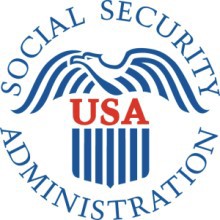 Table of ContentsDocument Version InformationCurrent Version Notes:This document represents the screen progression for the BBA 826 Wage Reporting application for all eligible Title II, Title XVI and concurrent users. Screens for both self-reporting beneficiary and representative payee scenarios are included.Each scenario is presented first as a “happy path” displaying a complete screen progression for each user scenario from application entry through report submission and review of receipt, followed by conditional screen variations and error messages within each scenario. This screen package includes all current screens in the myWR path for all releases 1-8.Self-Reporter Screen ProgressionSelf-Reporter “Happy Path” Progressionmy Social Security Landing PageTitle II Self-Reporter Teaser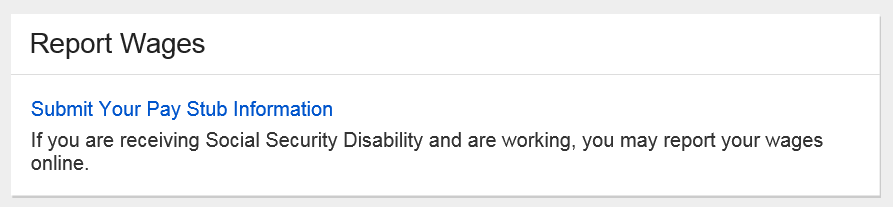 Title XVI Self-Reporter Teaser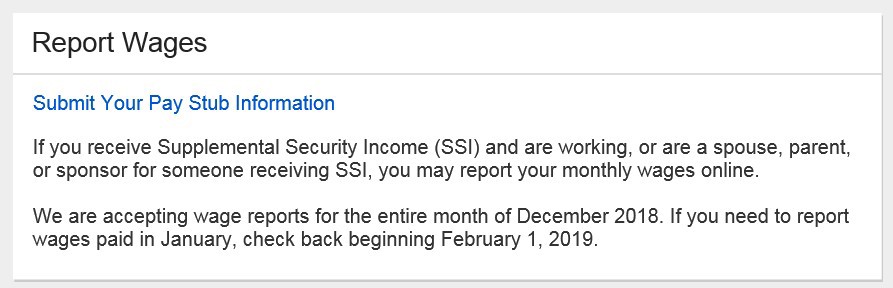 Concurrent Self-Reporter Teaser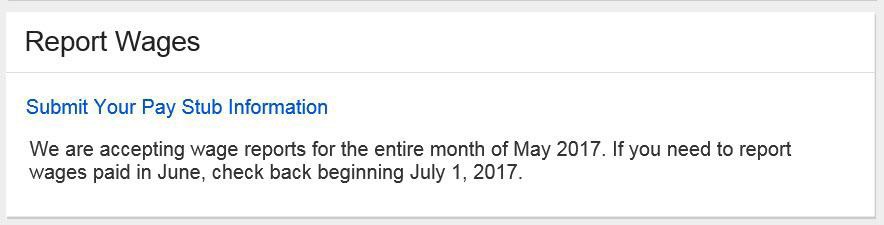 Title XVI/Concurrent Monthly Reporting Requirement Acknowledgment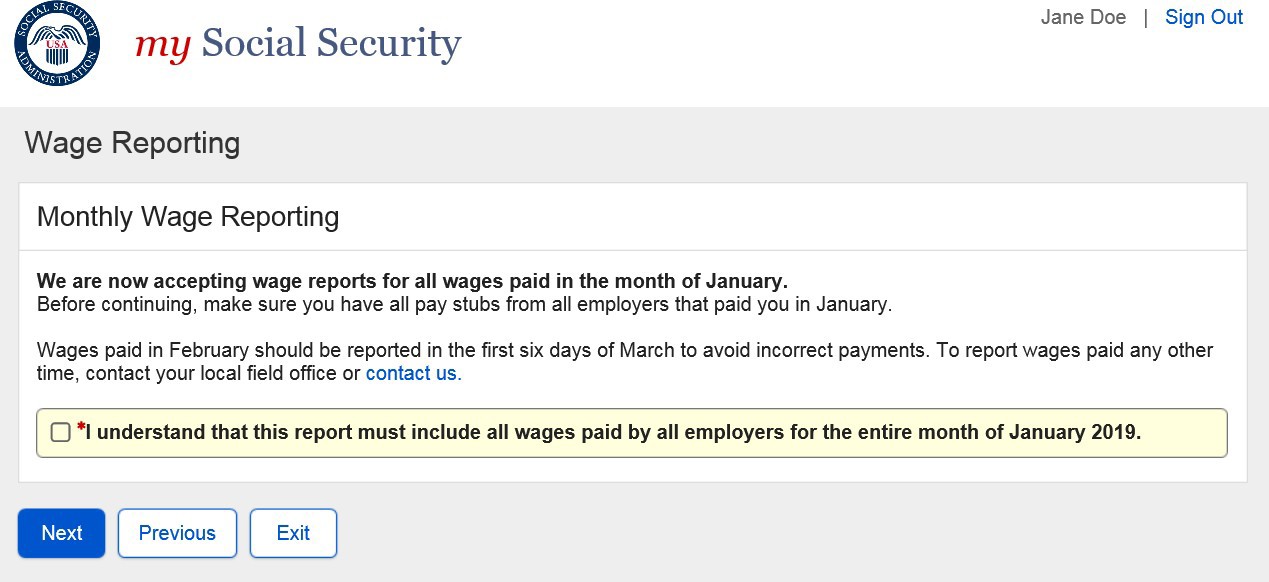 Choose EmployerEmployer Selection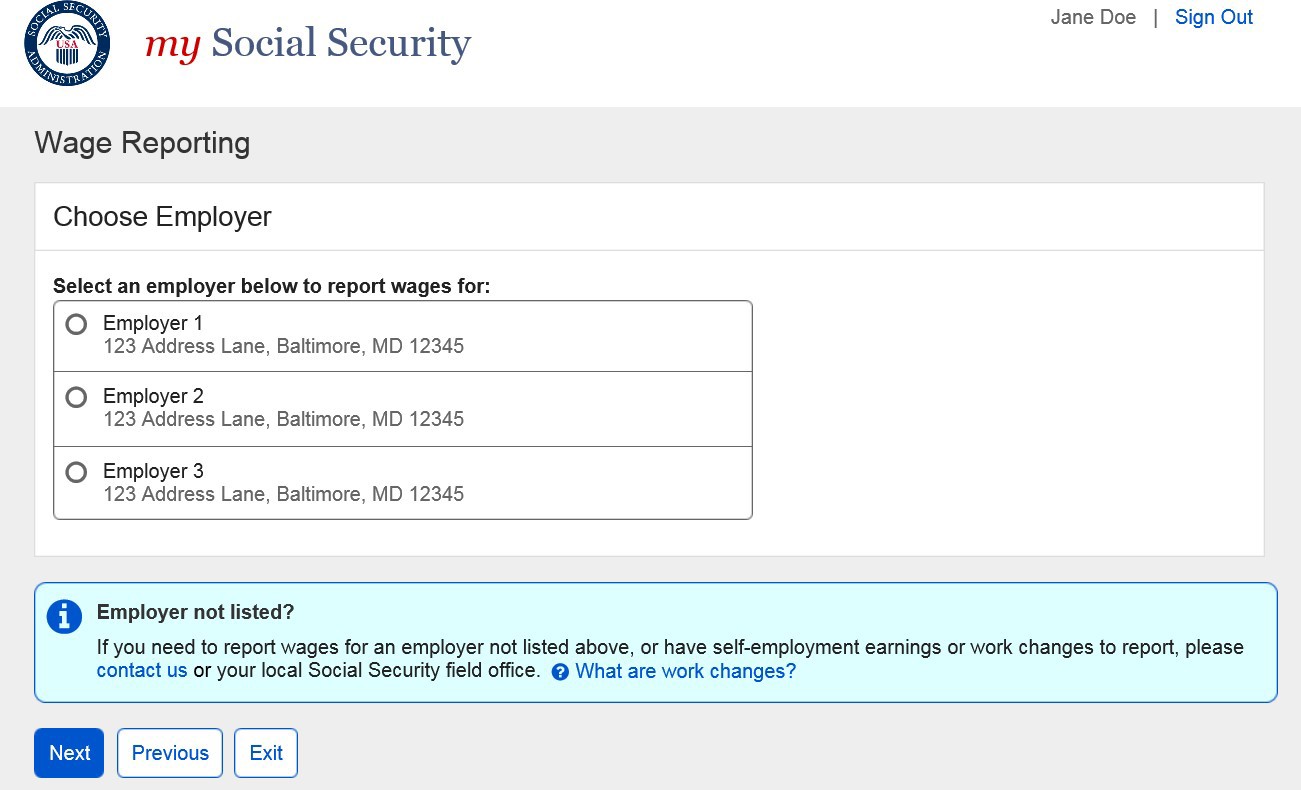 Employer Selection: Foreign Address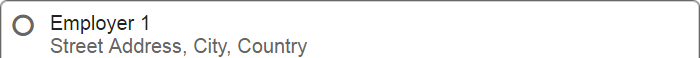 Employer Selection “More Details” Modal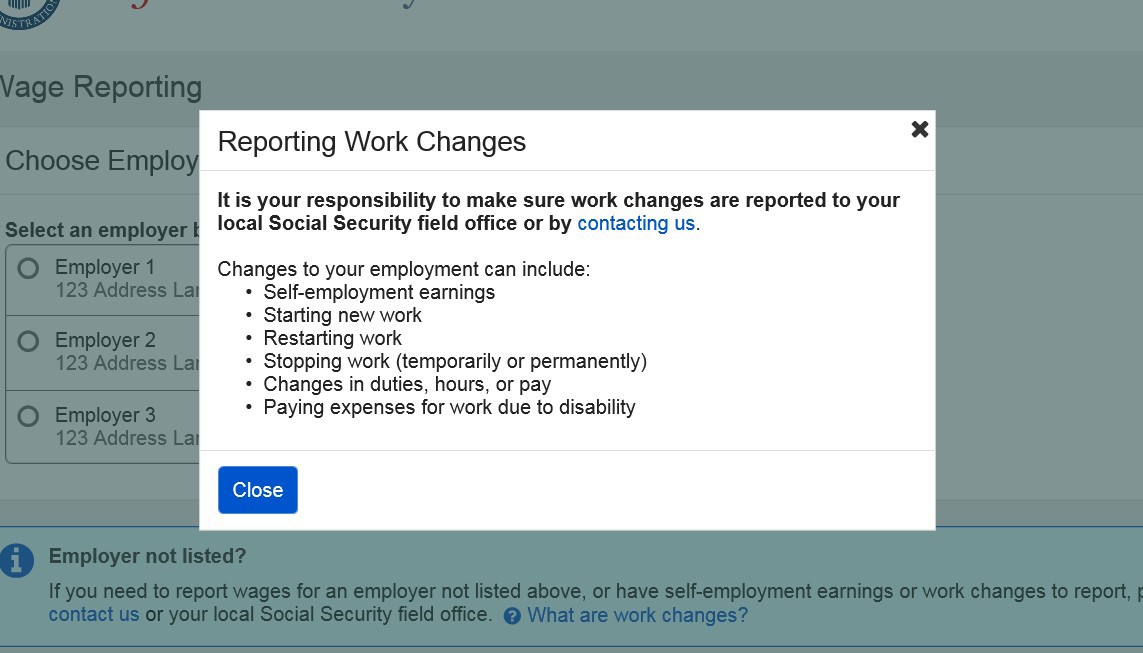 Privacy Act Statement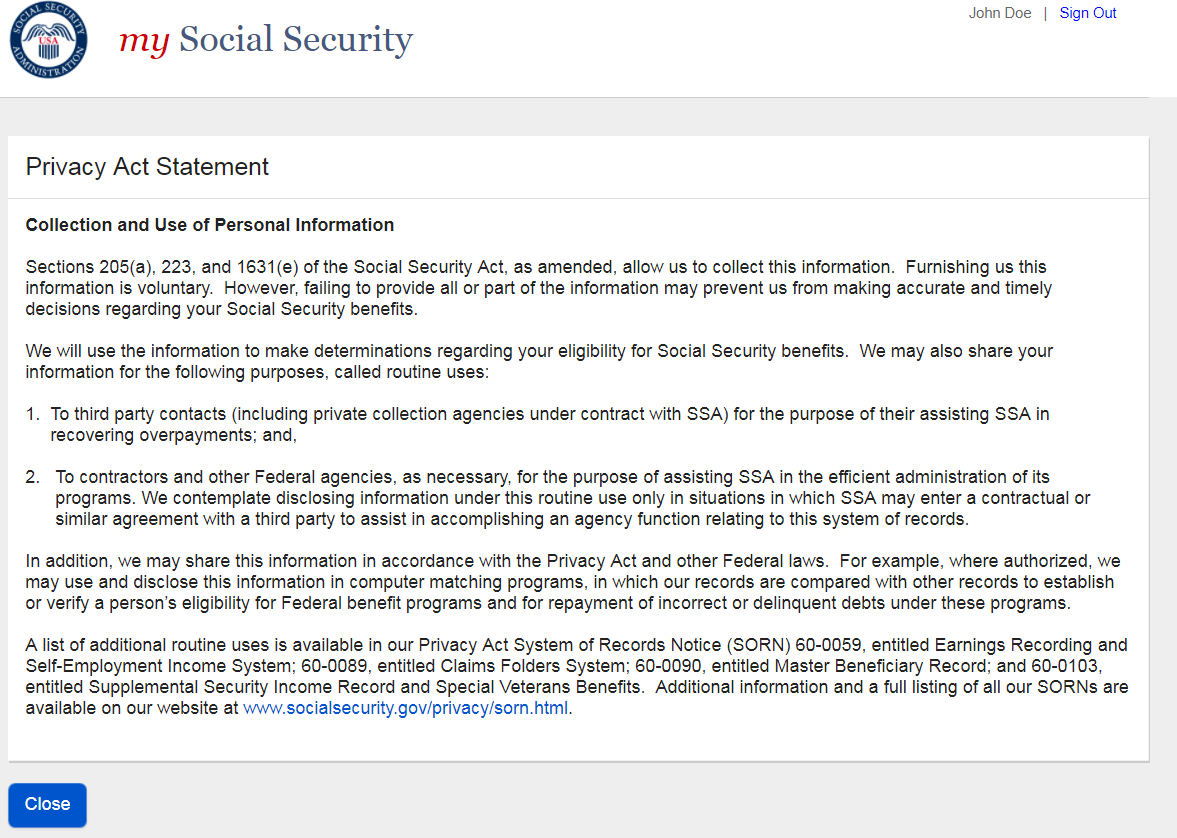 Wage EntryEmpty Wage Table Screen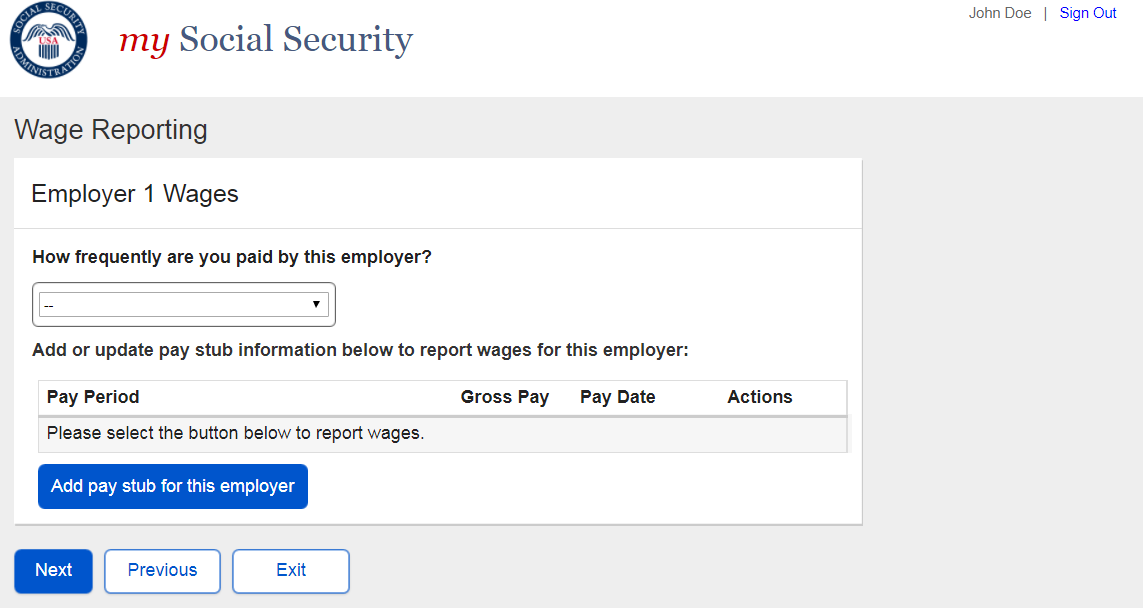 Wage Report Frequency of Pay Dropdown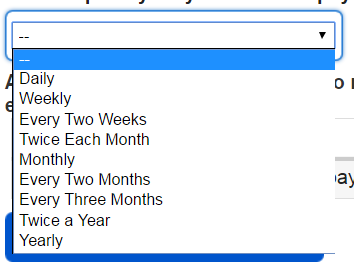 Wage Entry Screen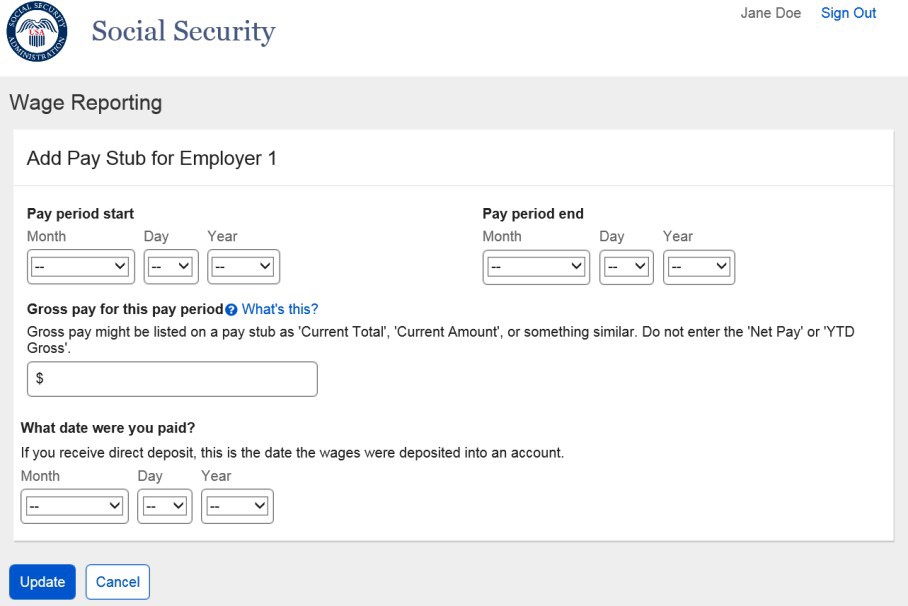 Wage Entry Screen: ‘Gross Pay’ Modal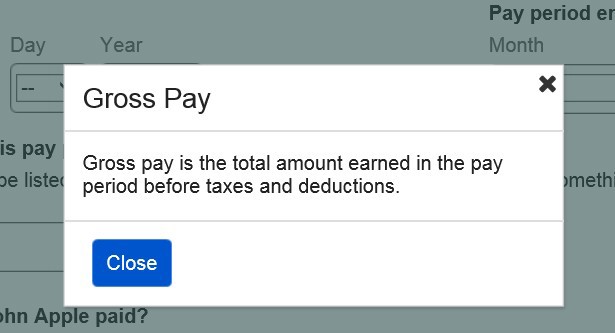 Populated Wage Table Screen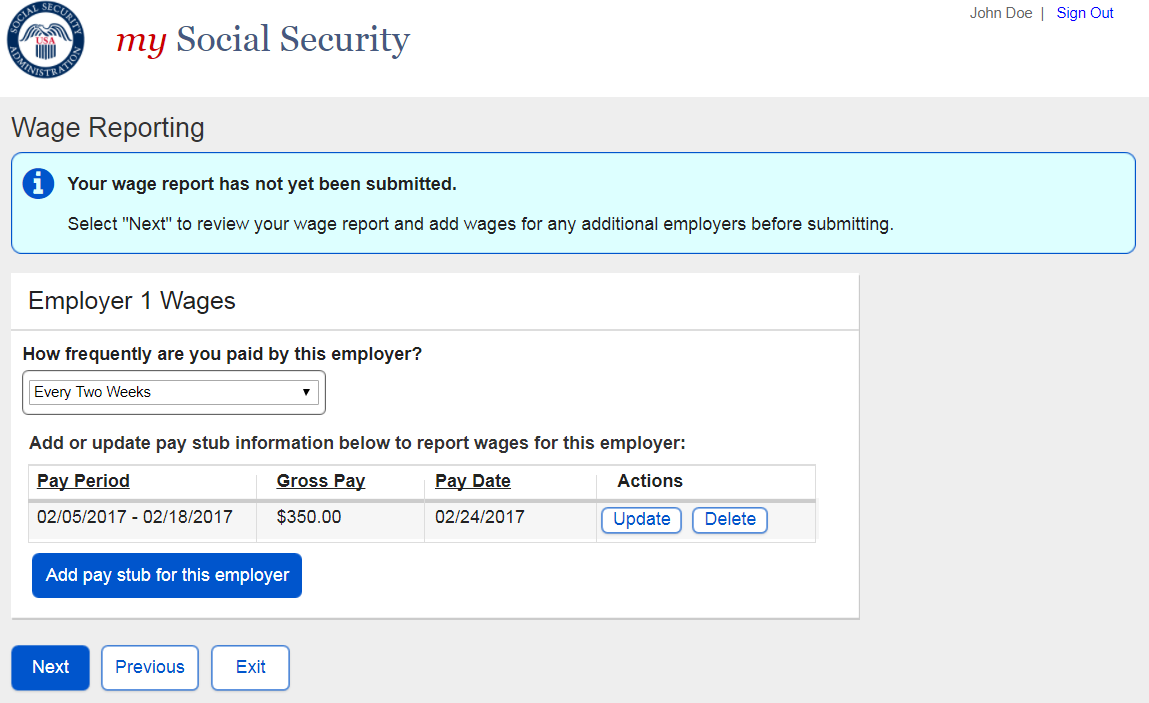 Pay Period Deletion Confirmation Screen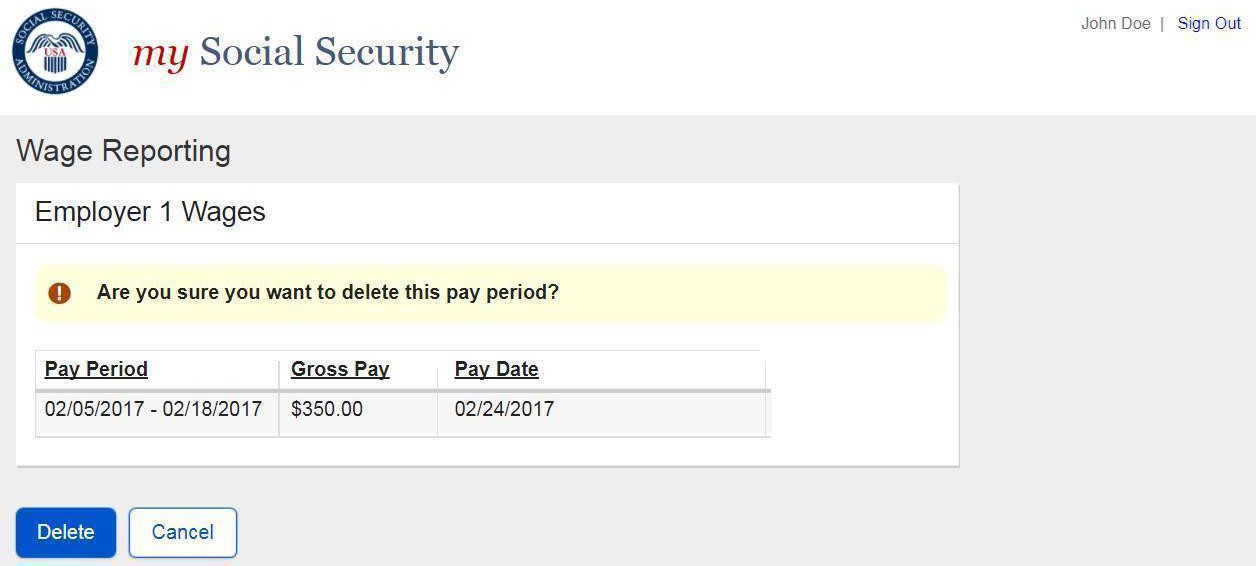 2.1.3.1. Original Concurrent Wage Report Confirmation for SR users who are also Rep Payees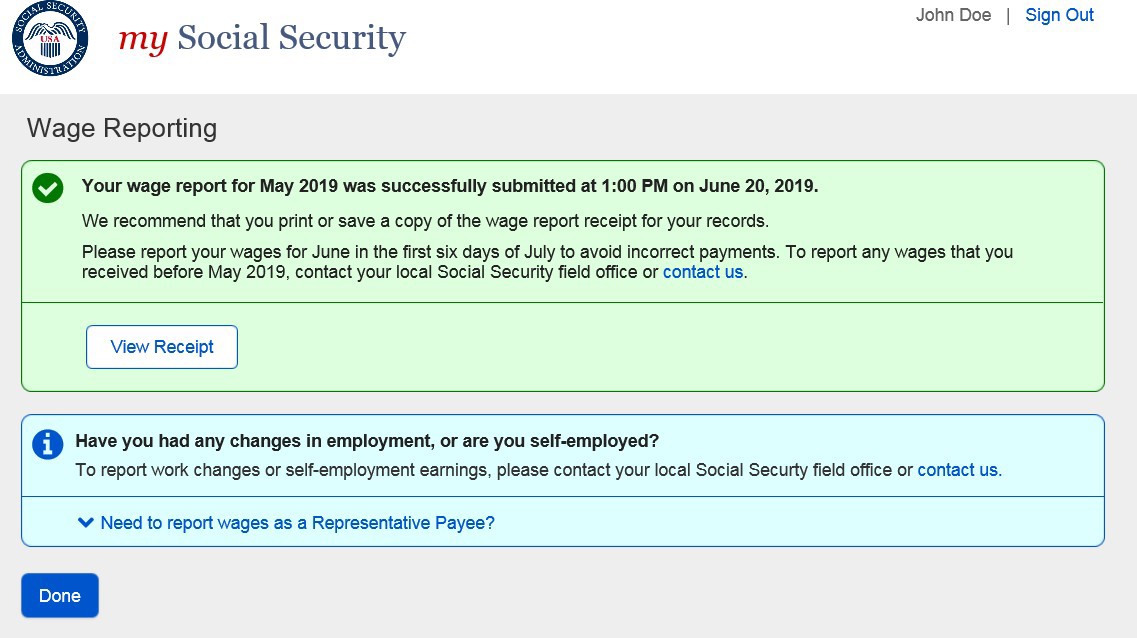 (shown)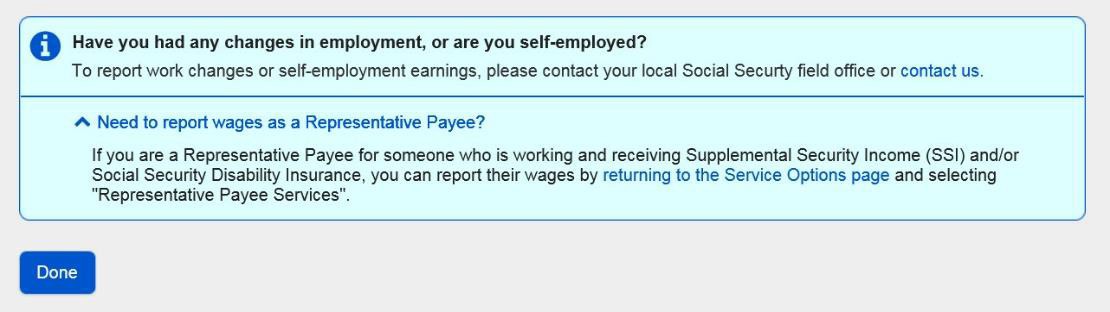 Revised Concurrent Wage Report Confirmation for SR users who are also Rep Payees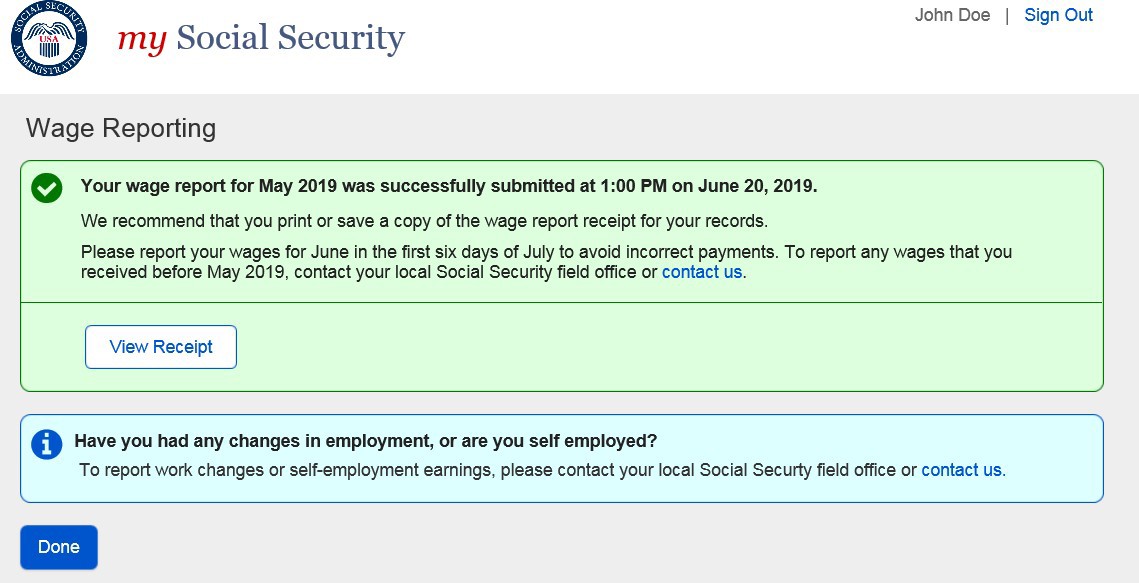 Title XVI/Concurrent Employer Wage Confirmation Screen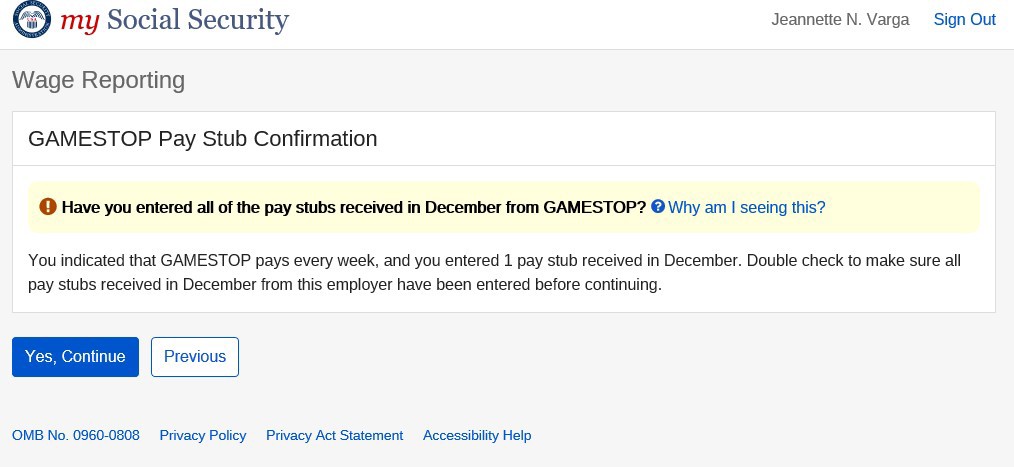 Title XVI/Concurrent Employer Wage Confirmation Screen ‘Why am I Seeing this?’ Modal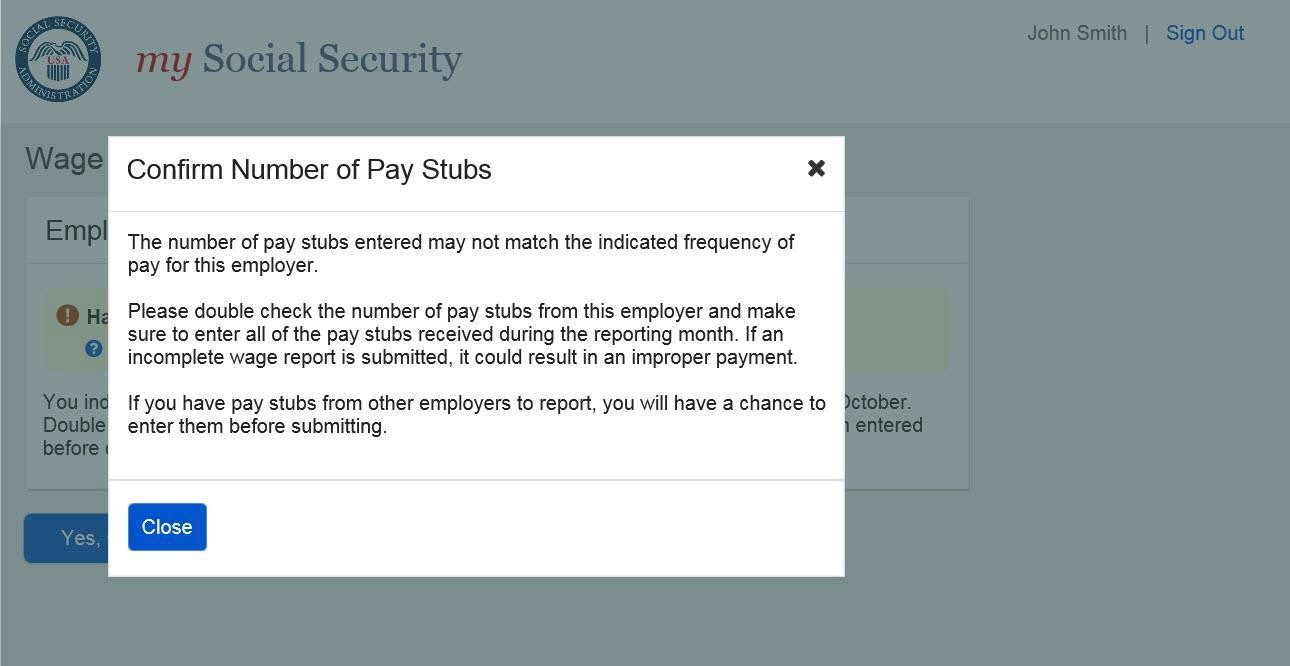 Overlapping Pay Period Warning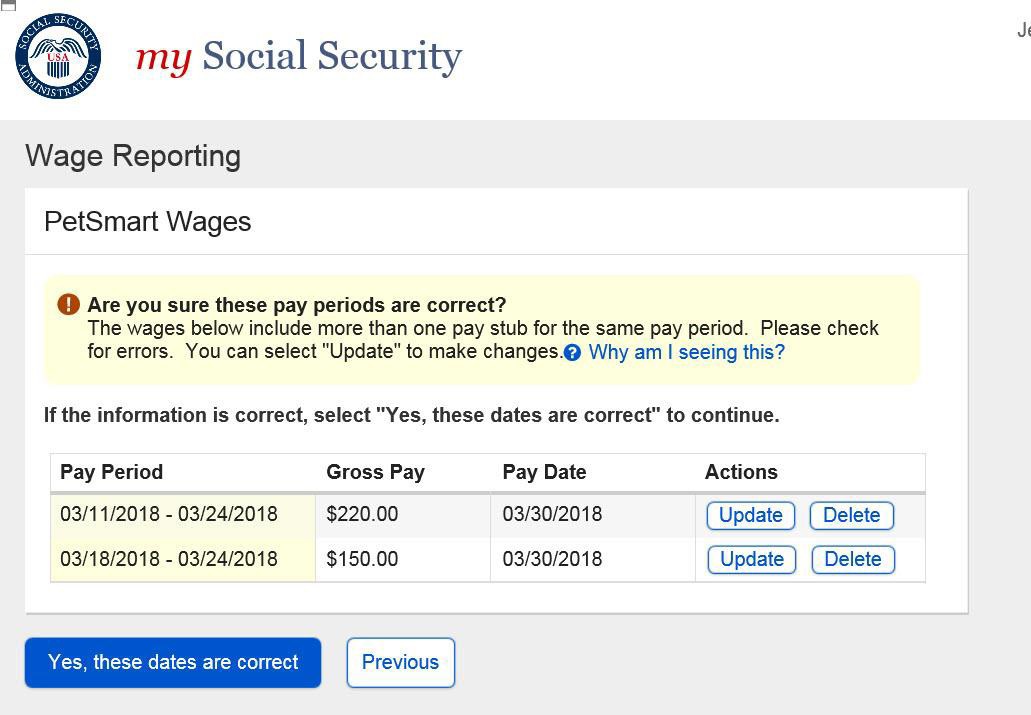 Overlapping Pay Period More Information Modal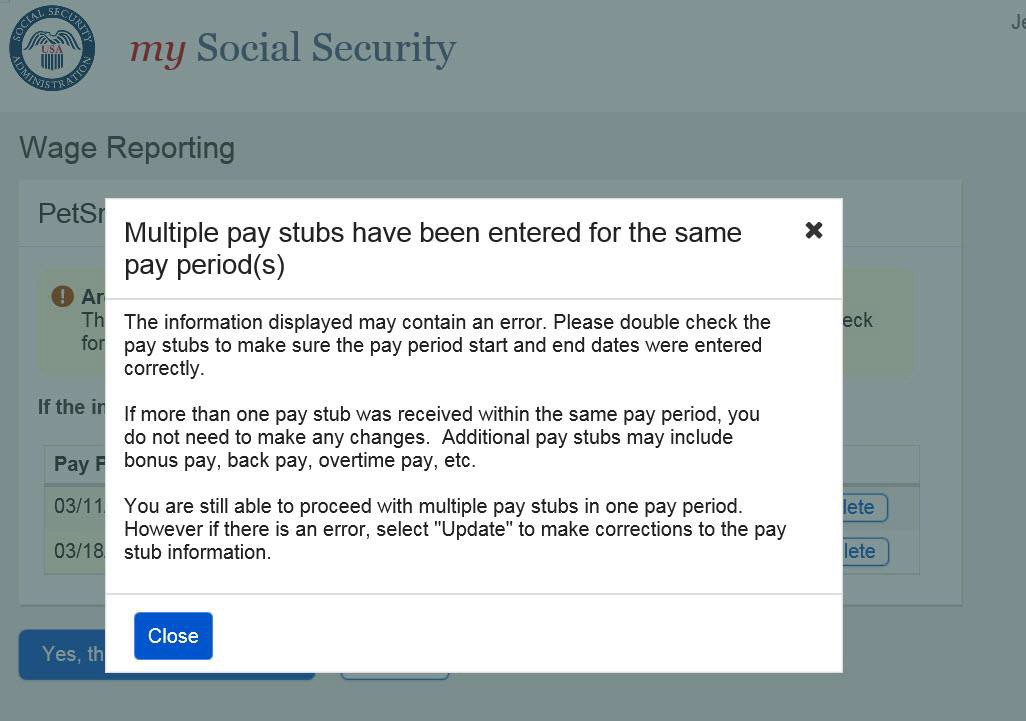 Wage Report ReviewTitle II Wage Report Review Screen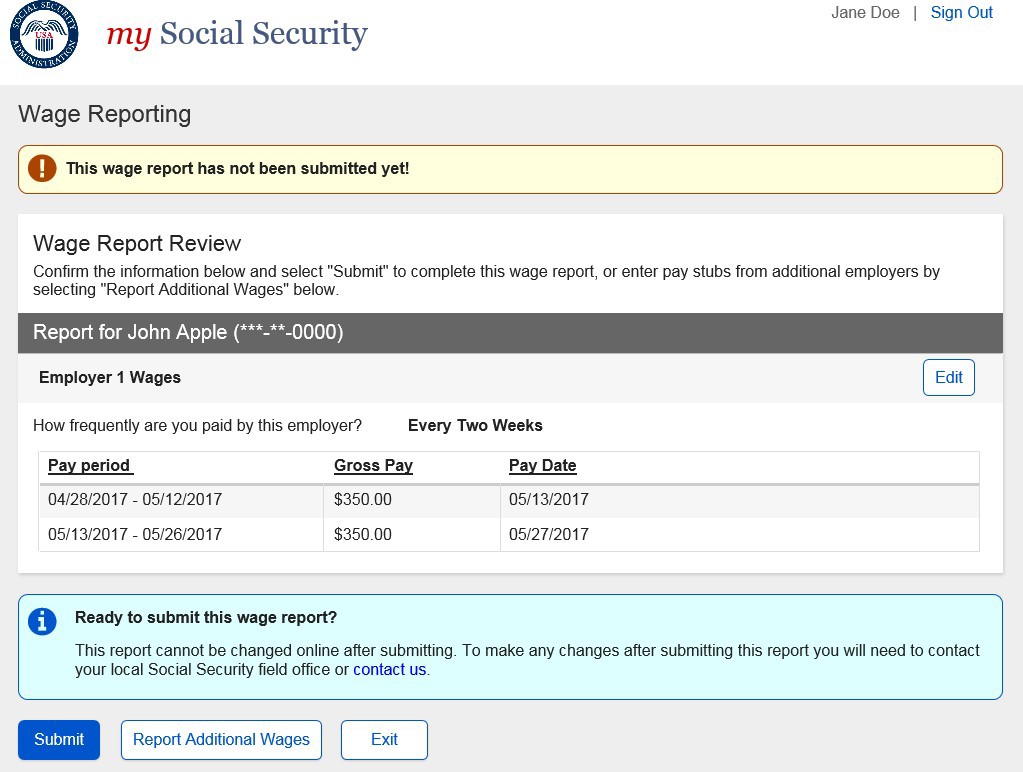 Title XVI/Concurrent Wage Report Review Screen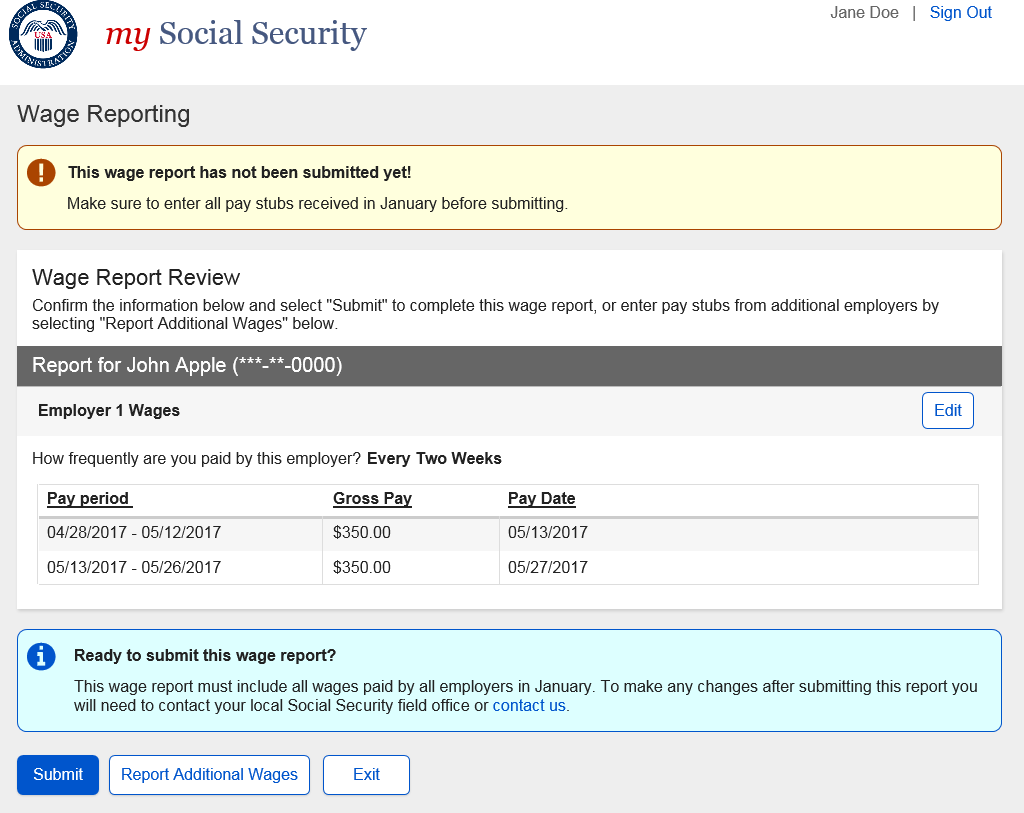 2.1.8.1.1. Original Title II Wage Report Confirmation for SR users who are also Rep Payees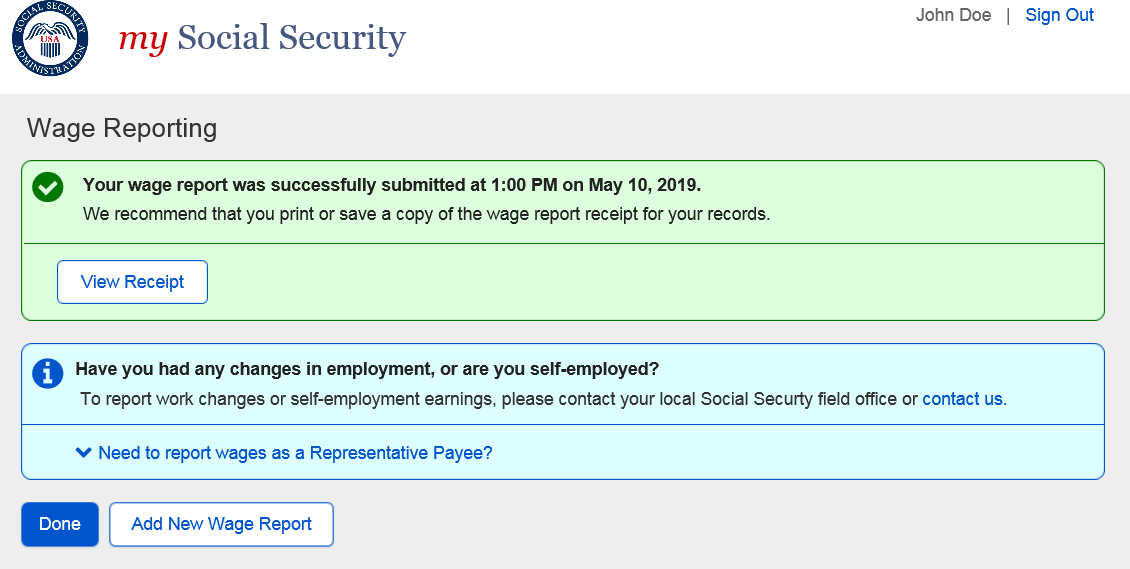 (shown)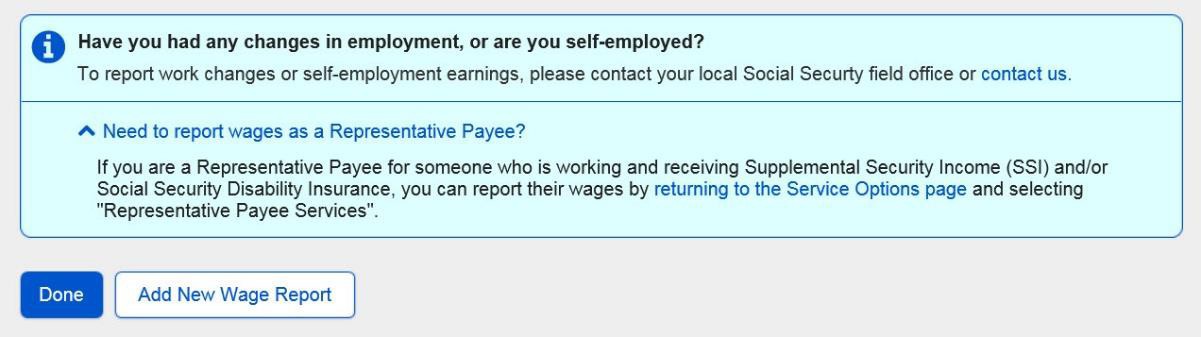 Revised Title II Wage Report Confirmation for SR users who are also Rep Payees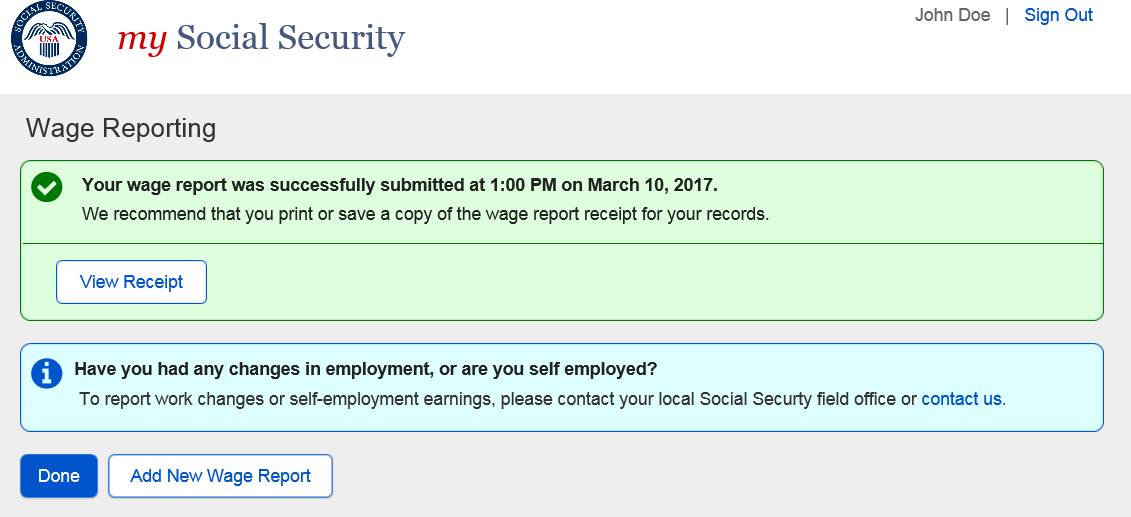 2.1.8.2.1. Original Title XVI Wage Report Confirmation for SR users who are also Rep Payees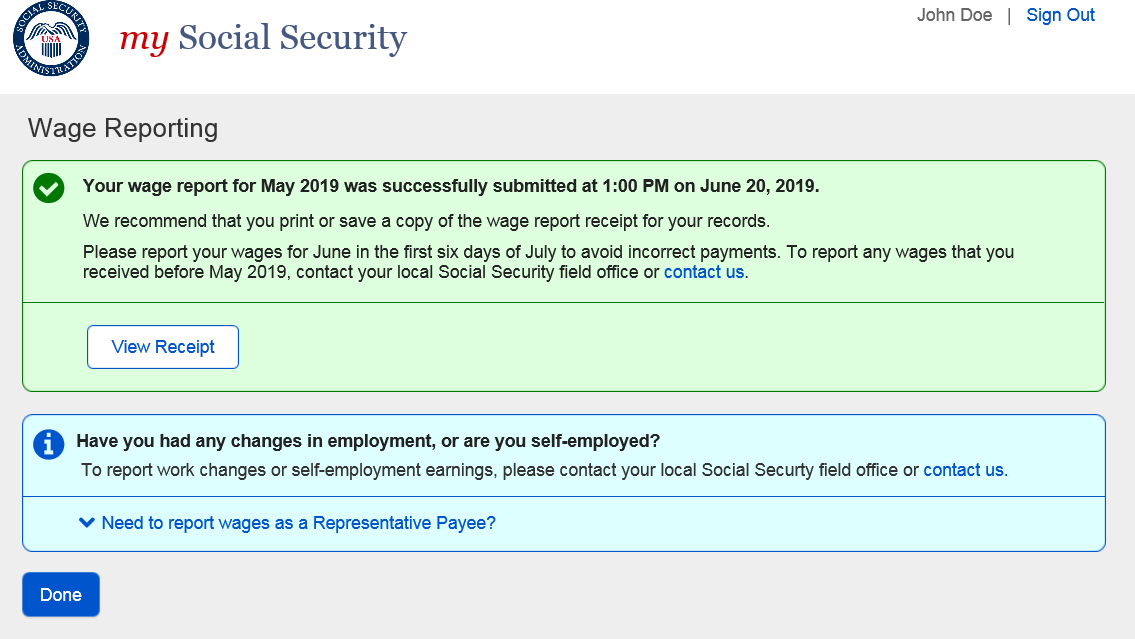 (Shown)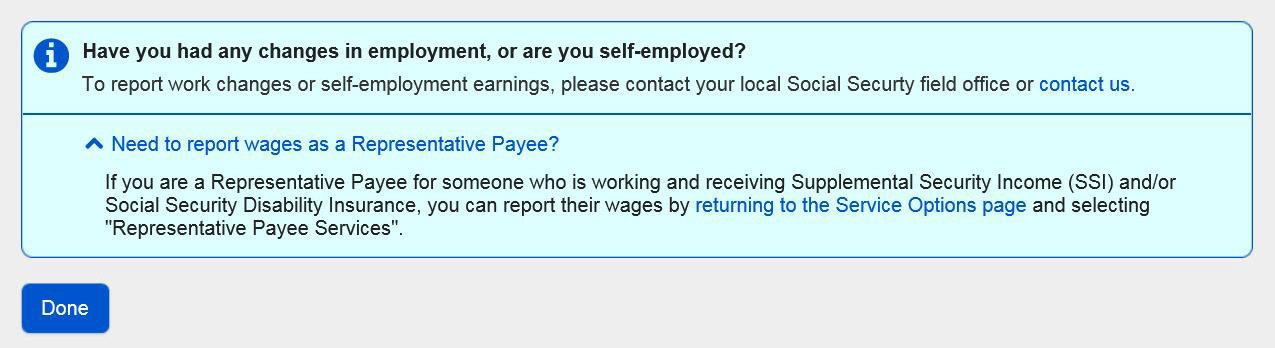 Revised Title XVI Wage Report Confirmation for SR users who are also Rep Payees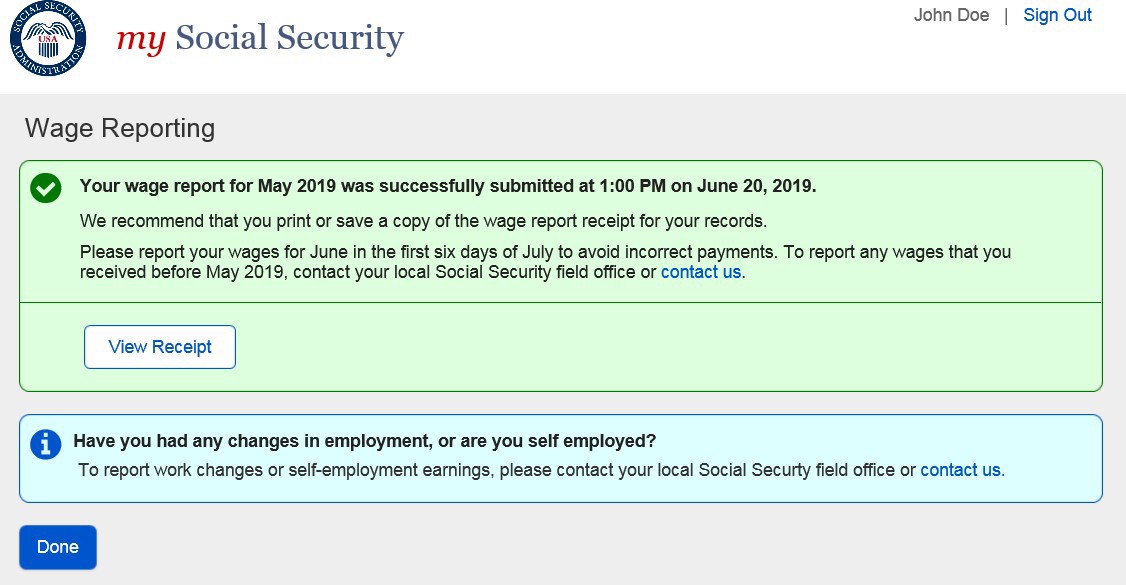 Wage Report Confirmation/ReceiptTitle II Wage Report Confirmation ScreenTitle II Wage Report Confirmation Screen for Self-reporters who are also Representative Payees (Hide/show)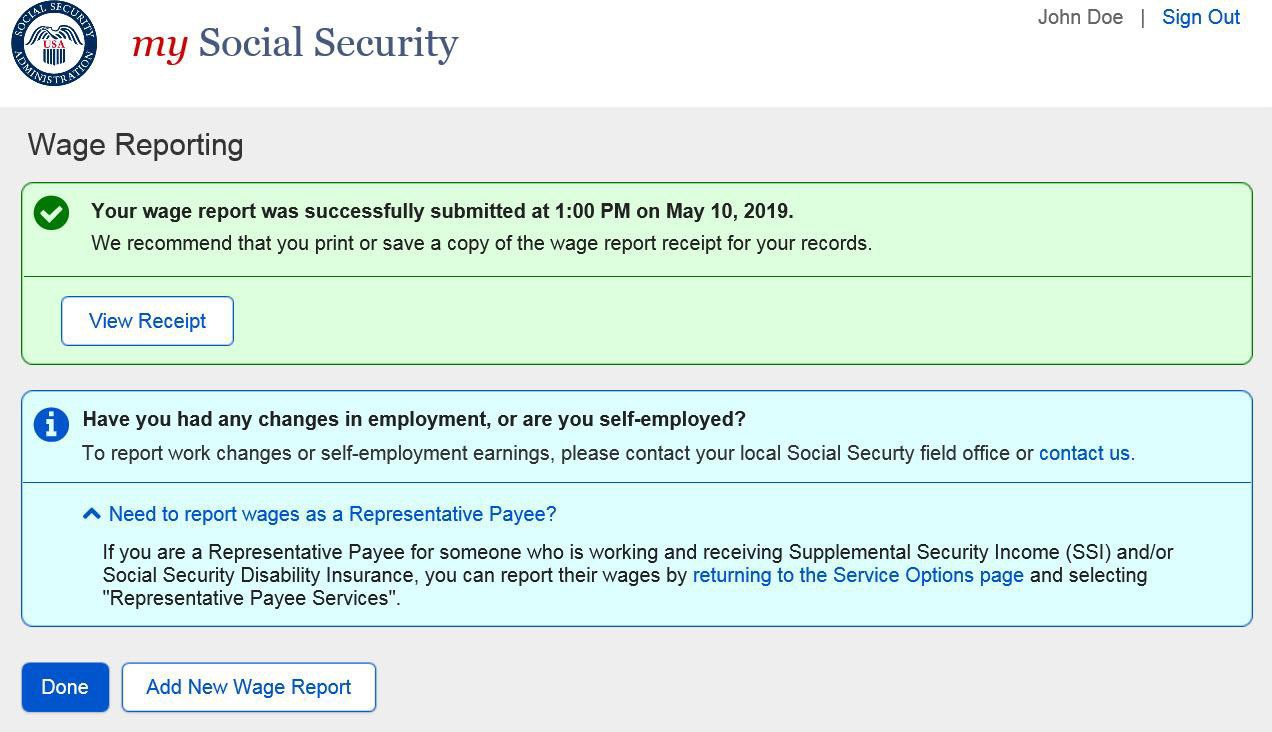 Title II Wage Report Receipt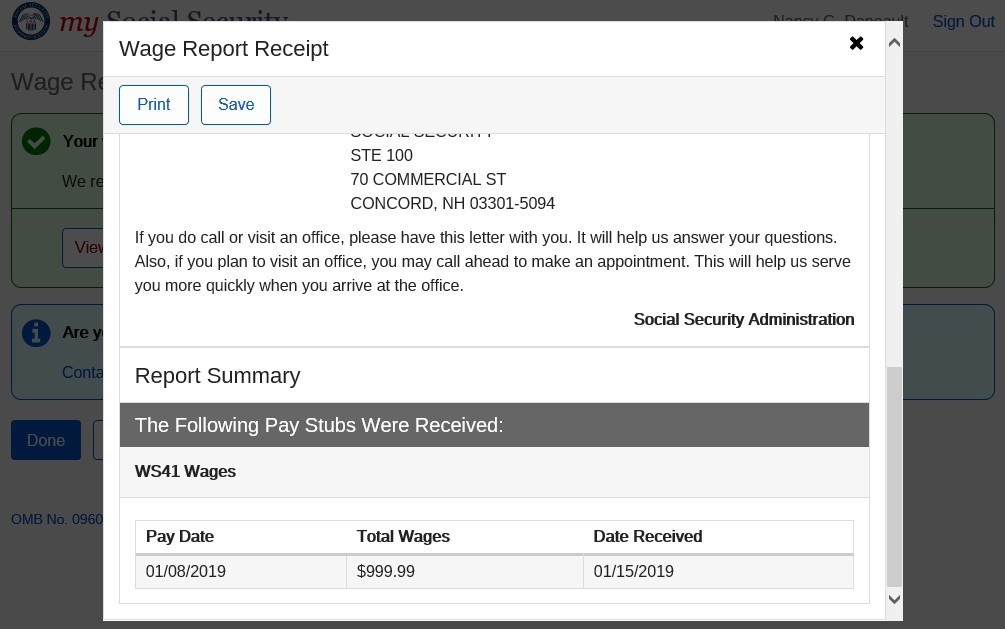 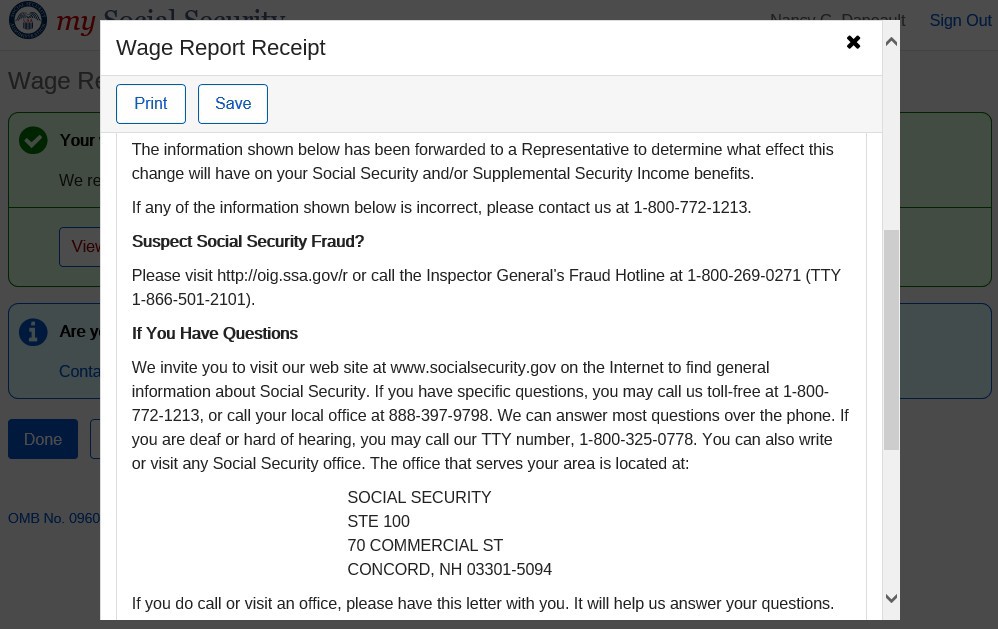 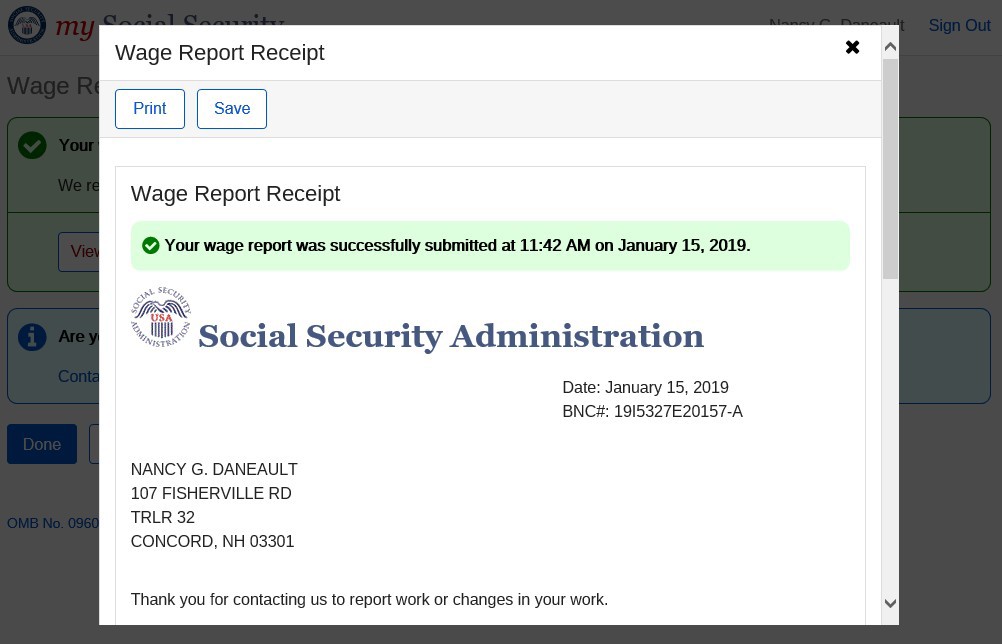 Title XVI Wage Report Confirmation Screenitle XVI Wage Report Confirmation Screen for Self-reporters who are also Representative Payees (Hide/show)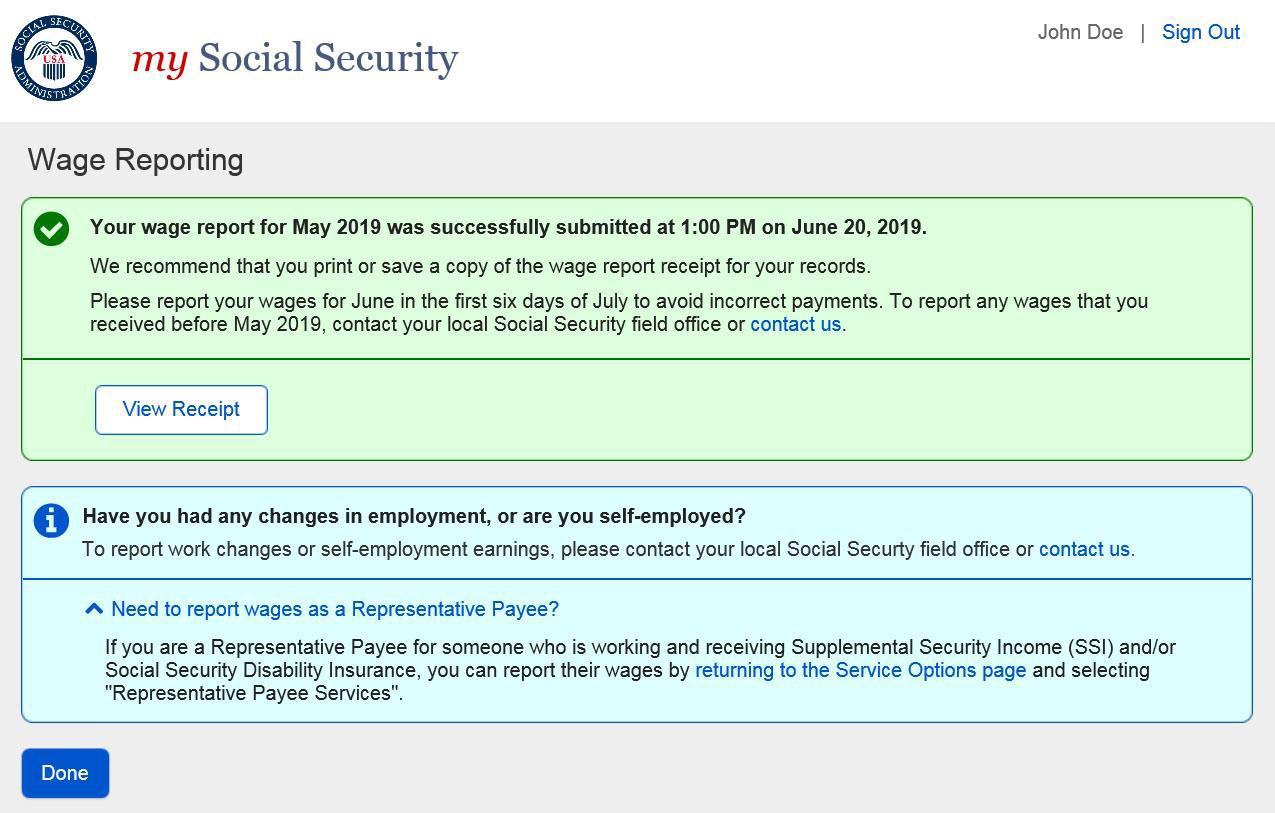 Title XVI/Concurrent Wage Report Receipt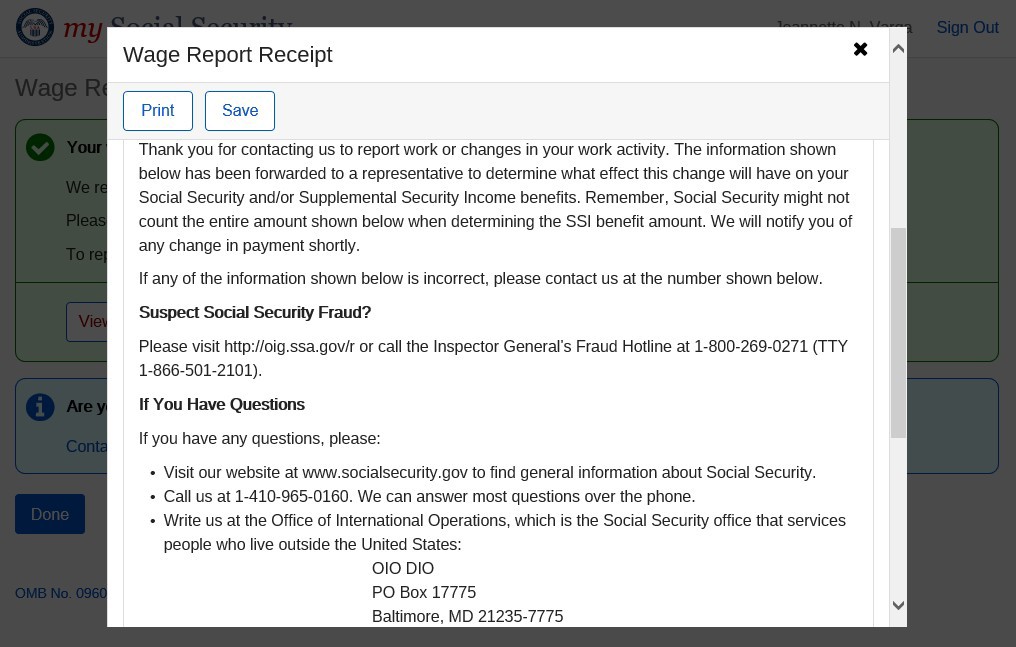 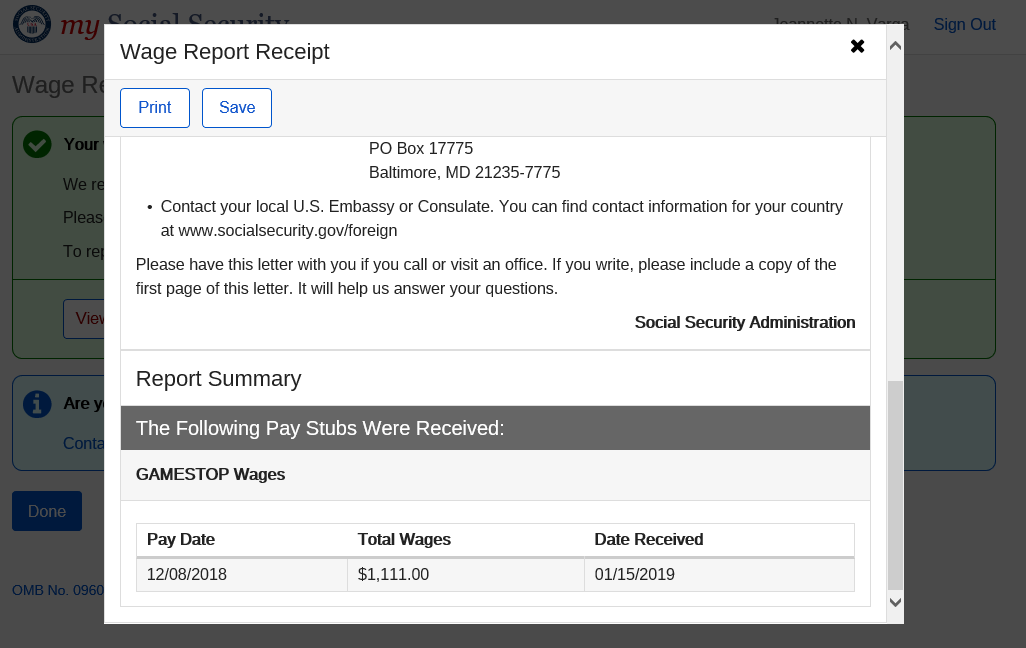 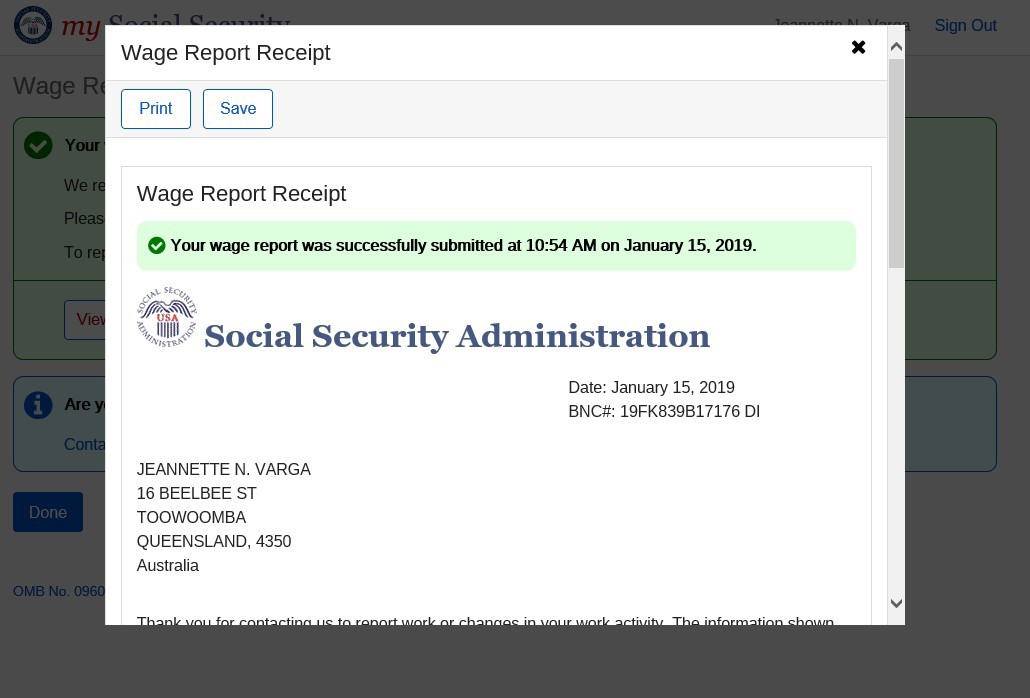 Concurrent Wage Report Confirmation ScreenConcurrent Wage Report Confirmation Screen: For Self Reporters who are also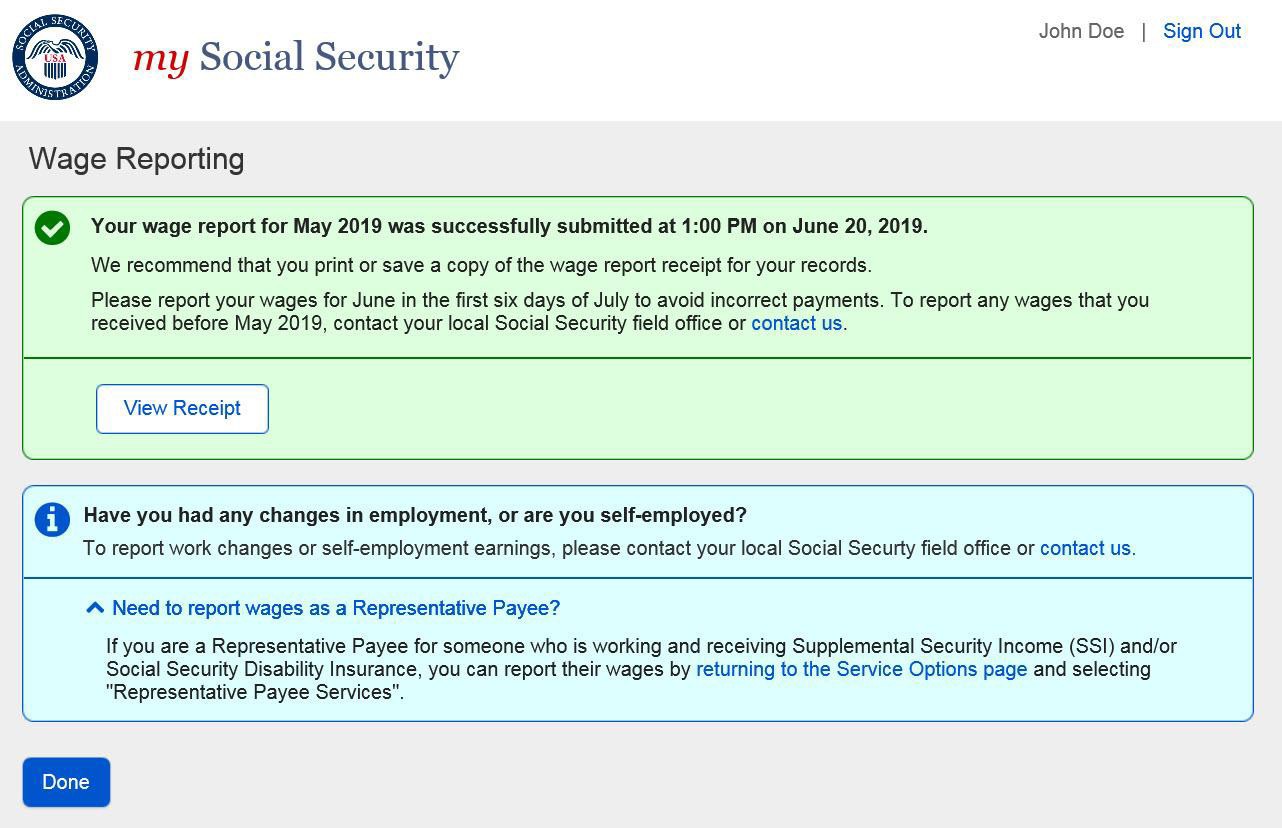 Representative Payees (hide/show)Self-Reporter Variant ScreensChoose Employer- Single Employer Variant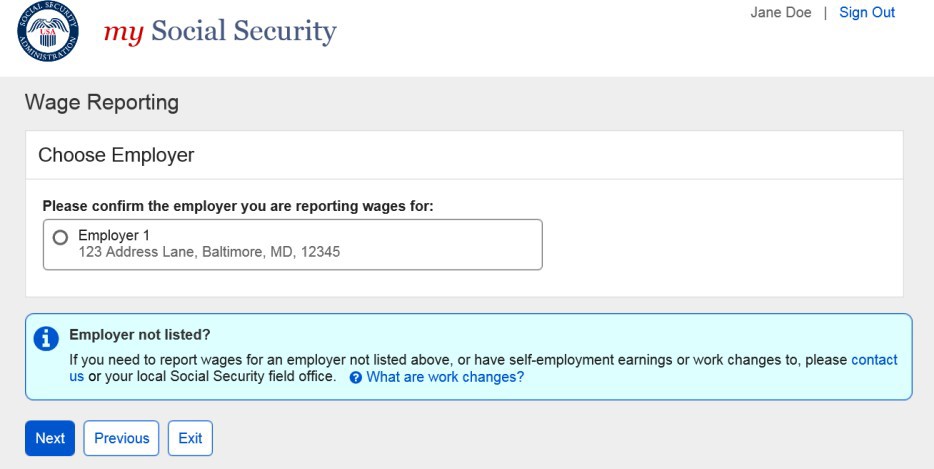 Choose Employer Revisited - Multiple Employer Variant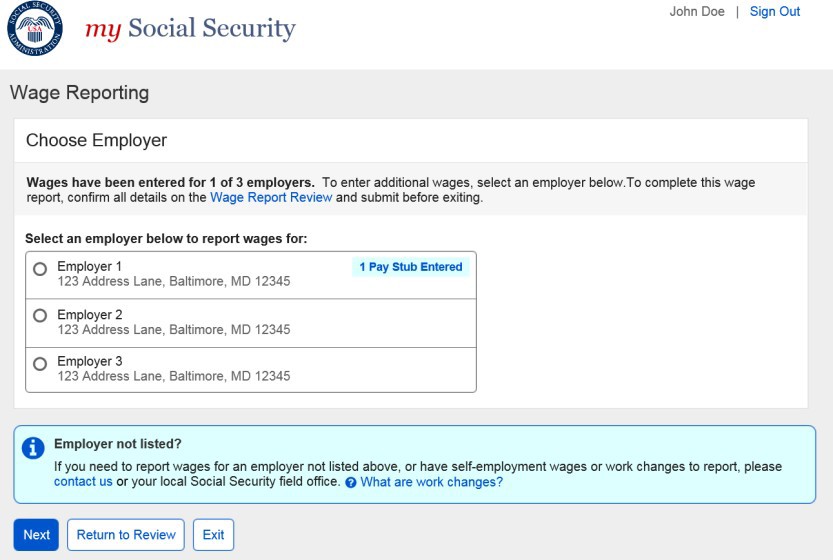 Choose Employer Revisited- Single Employer on Record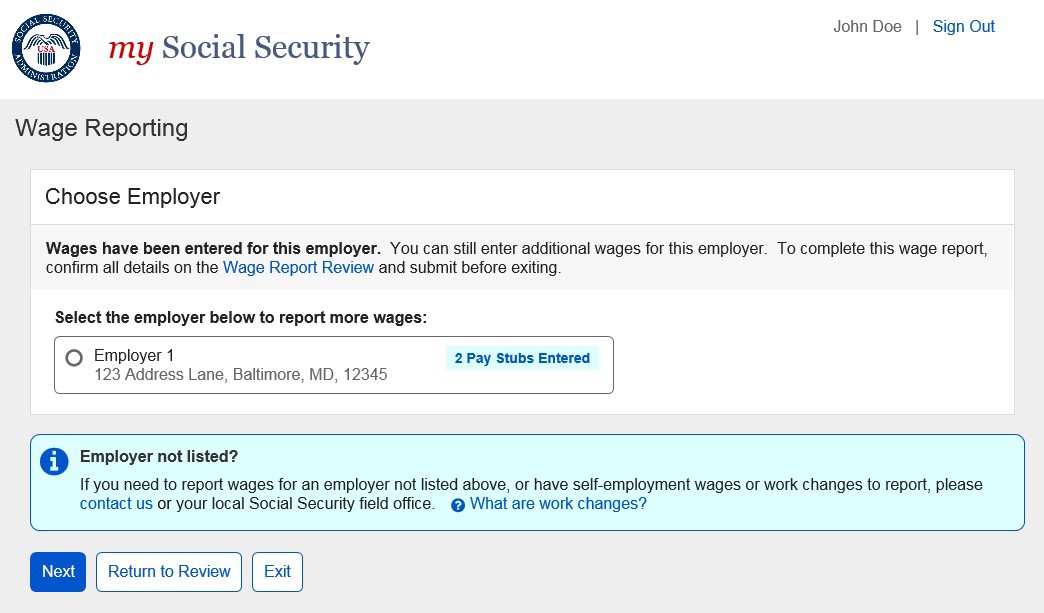 Choose Employer Revisited – Maximum Number of Employers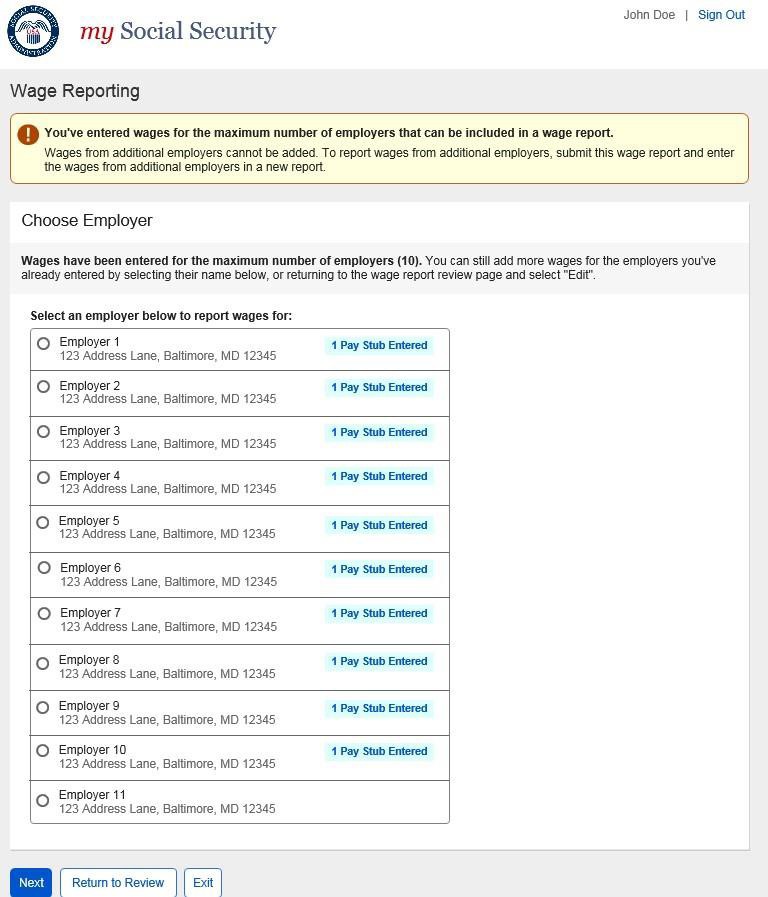 Maximum Number of Employers- Error Screen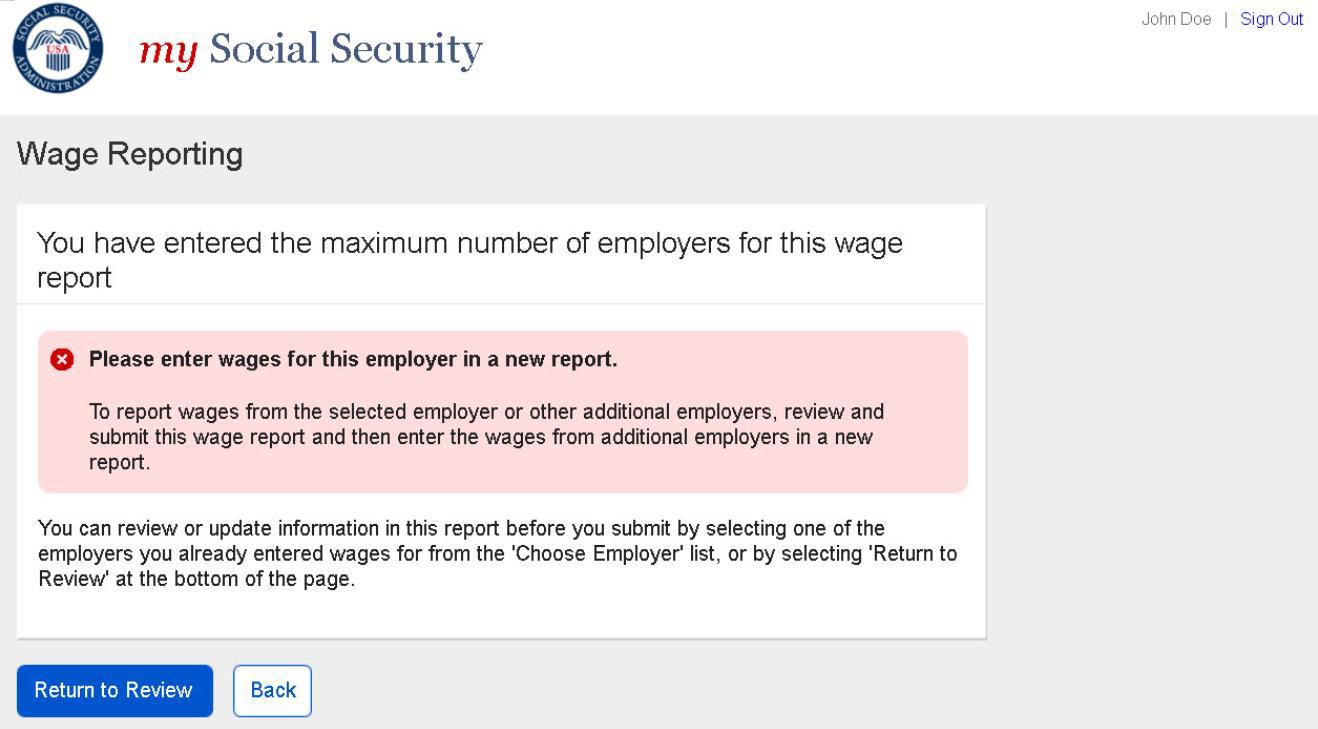 Wage Entry Table Paginated Variant- Maximum Records for Single Employer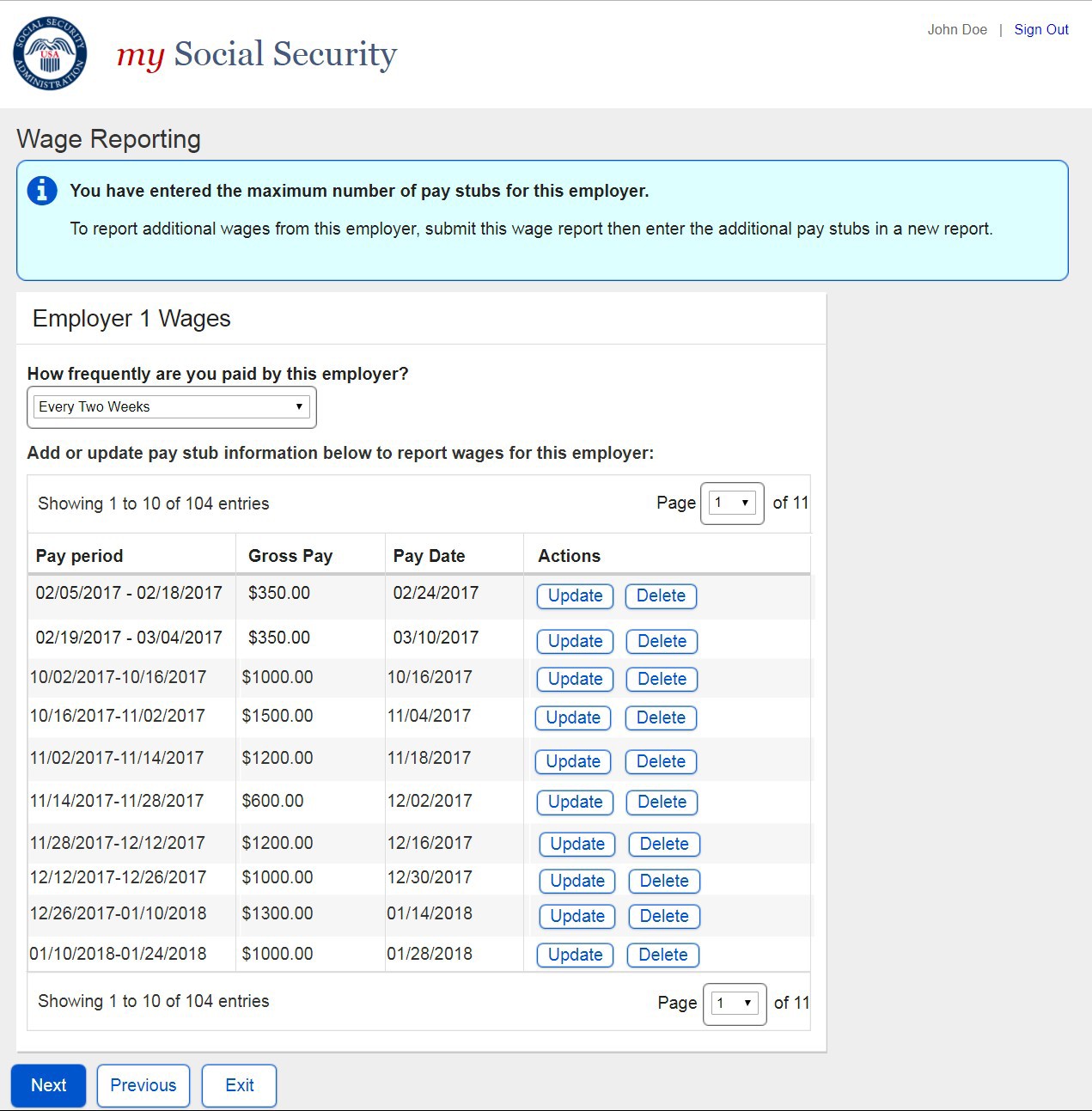 Wage Report Review- Single Employer on RecordReview Screen- Maximum Employer Limit Information Notice and Form Controls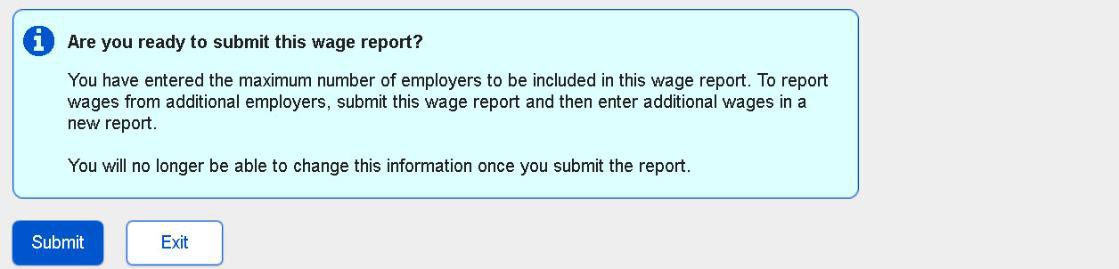 Wage Report Receipt Foreign Address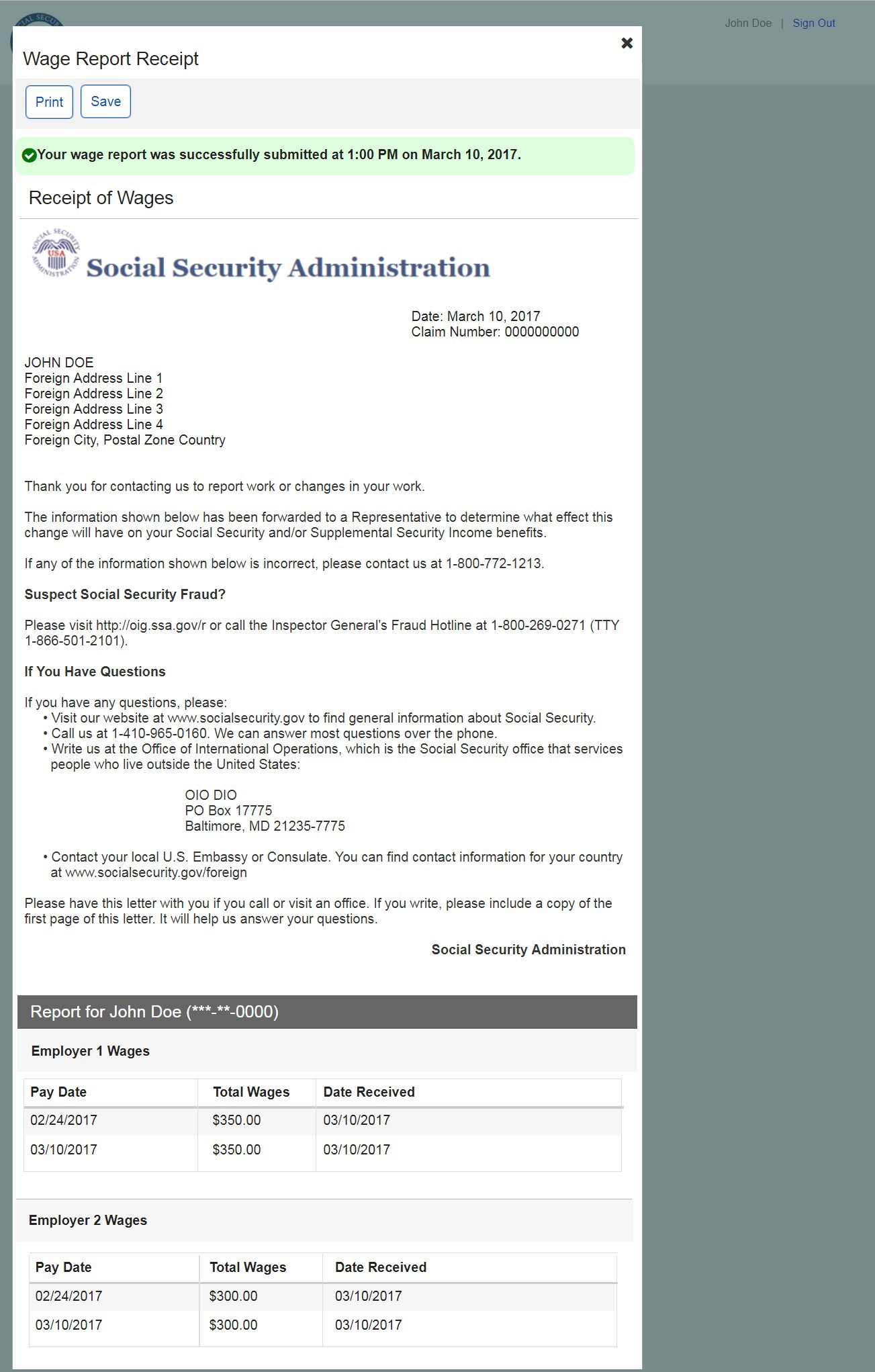 Self-Reporter Error ScreensService Unavailable Error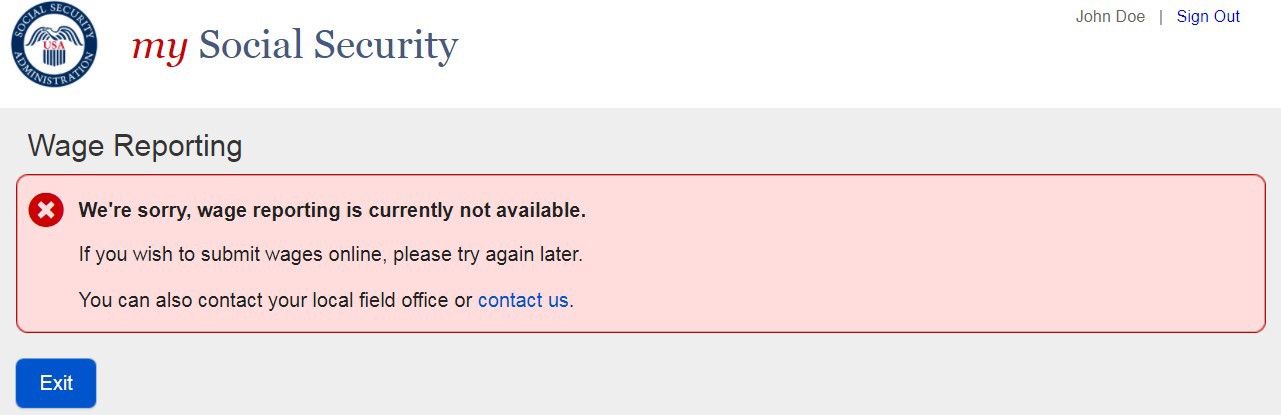 Title XVI/Concurrent Monthly Wage Reporting Requirement Acknowledgement Error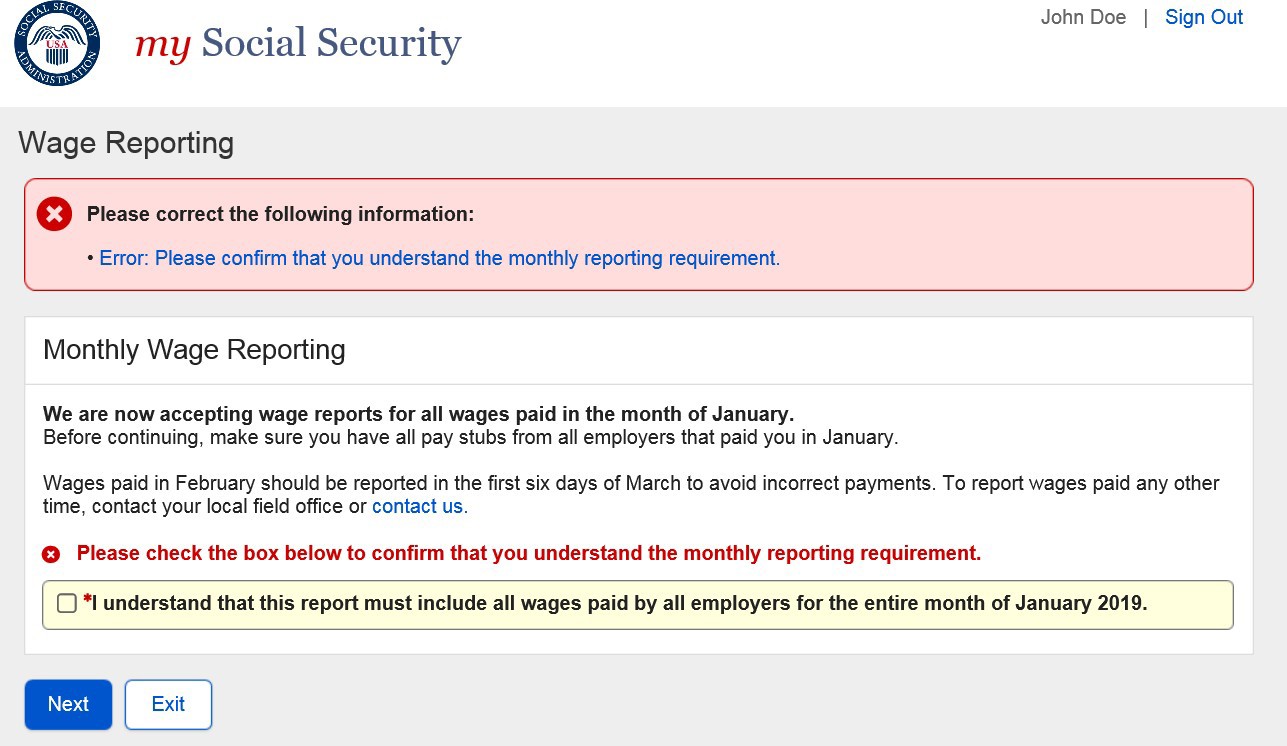 Choose Employer- No Eligible Employer on Record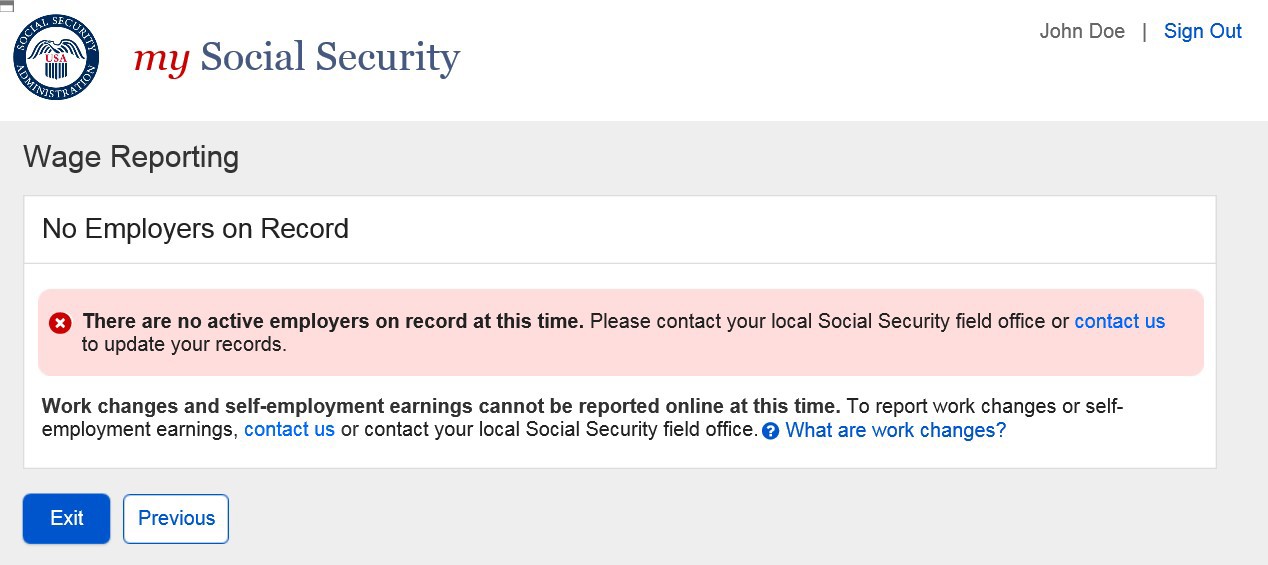 Choose Employer- No Eligible Employer on Record More Details Modal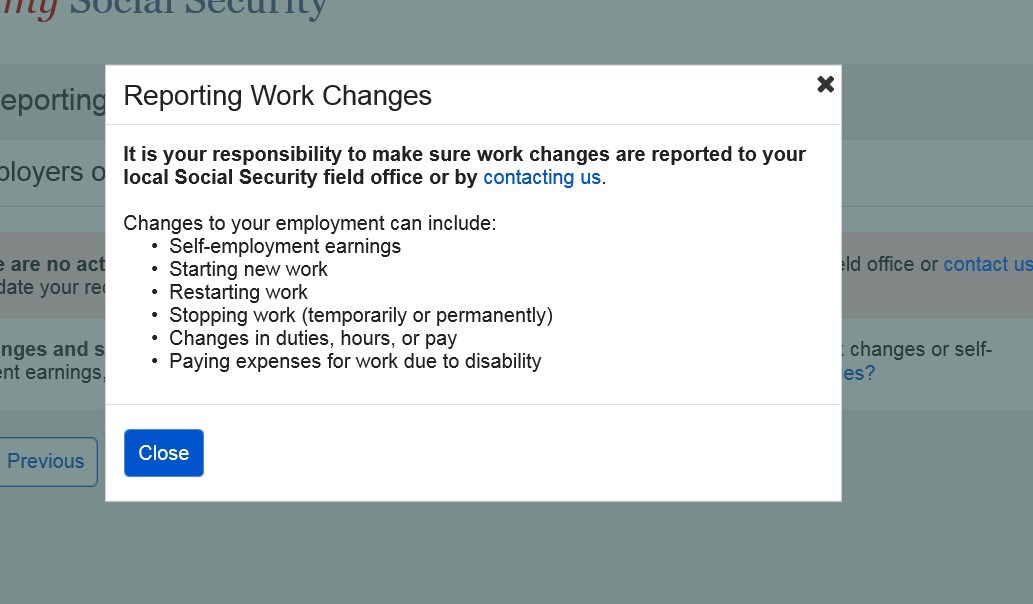 Empty Wage Entry Table- No Data Entered/Single Employer on Record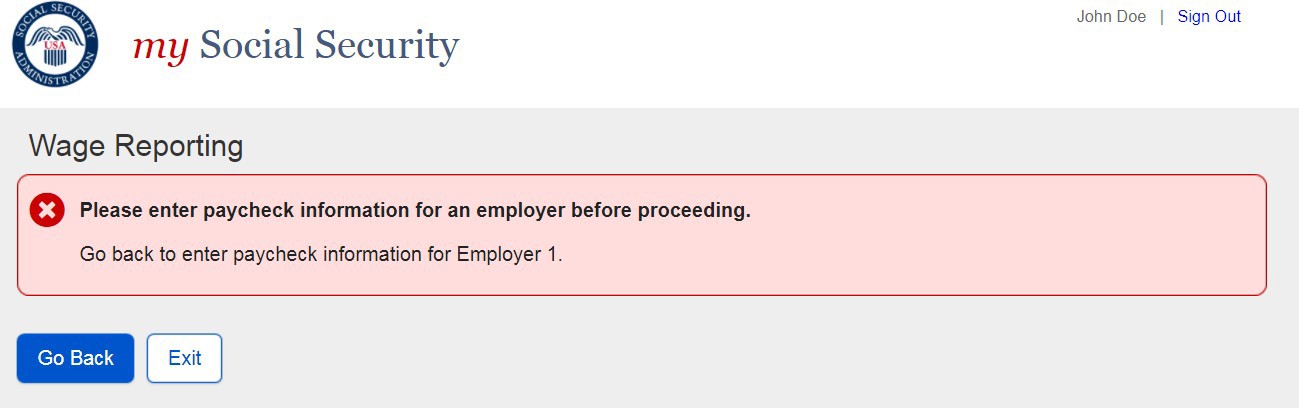 Original Empty Wage Entry Table- No Data Entered/Multiple Employers on Record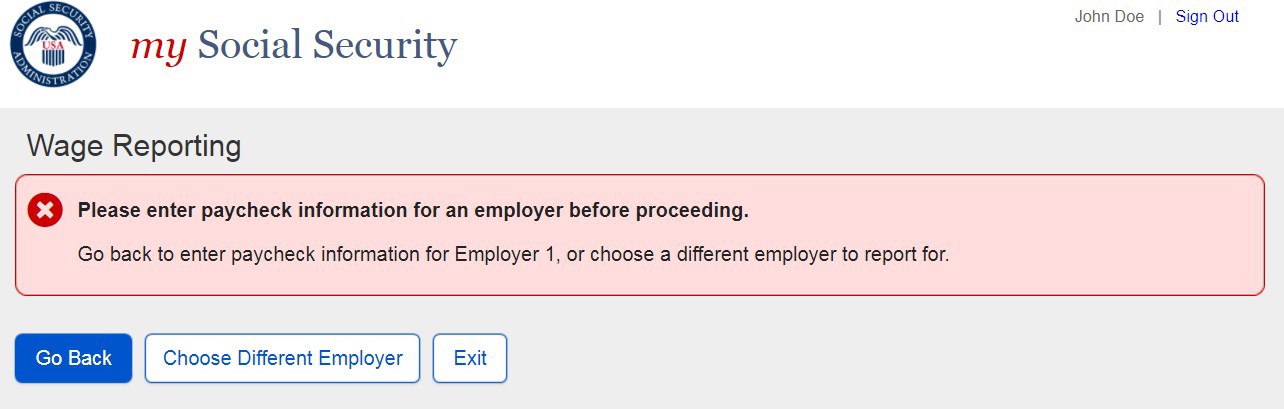 Revised Empty Wage Table – No Data Entered/Multiple Employers on Record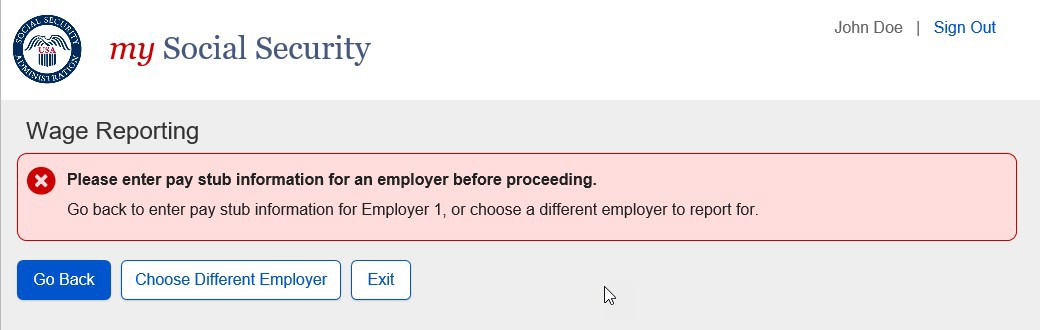 Original Empty Wage Table – Data Entered/Multiple Employers on Record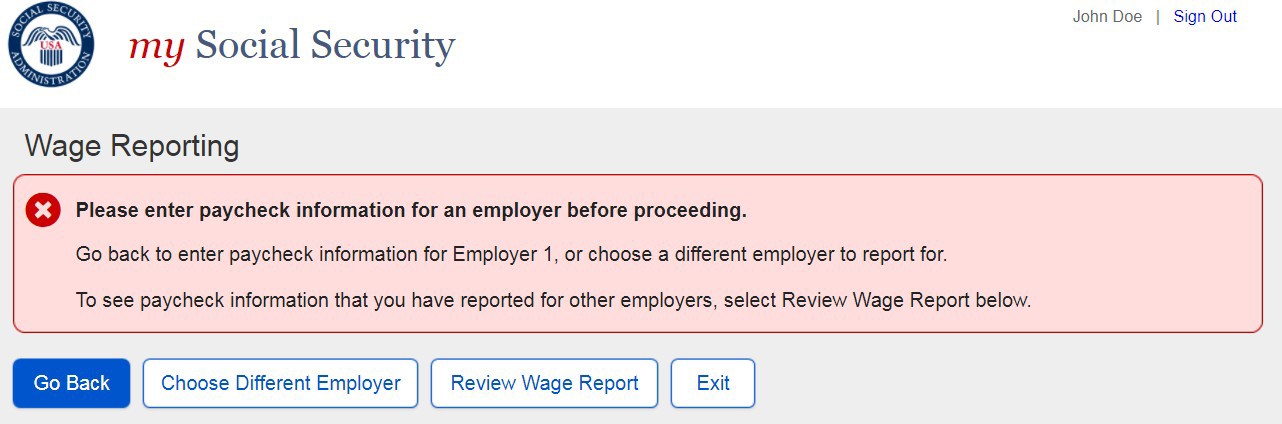 Revised Empty Wage Table – Data Entered/Multiple Employers on Record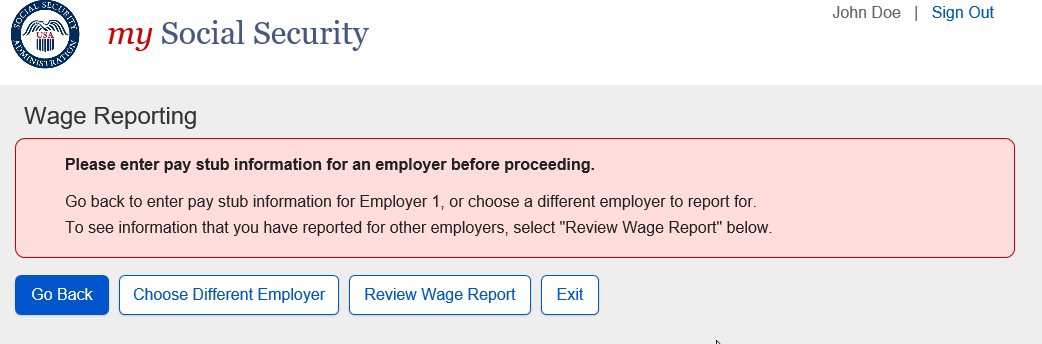 Wage Entry Modal- Error Summary Example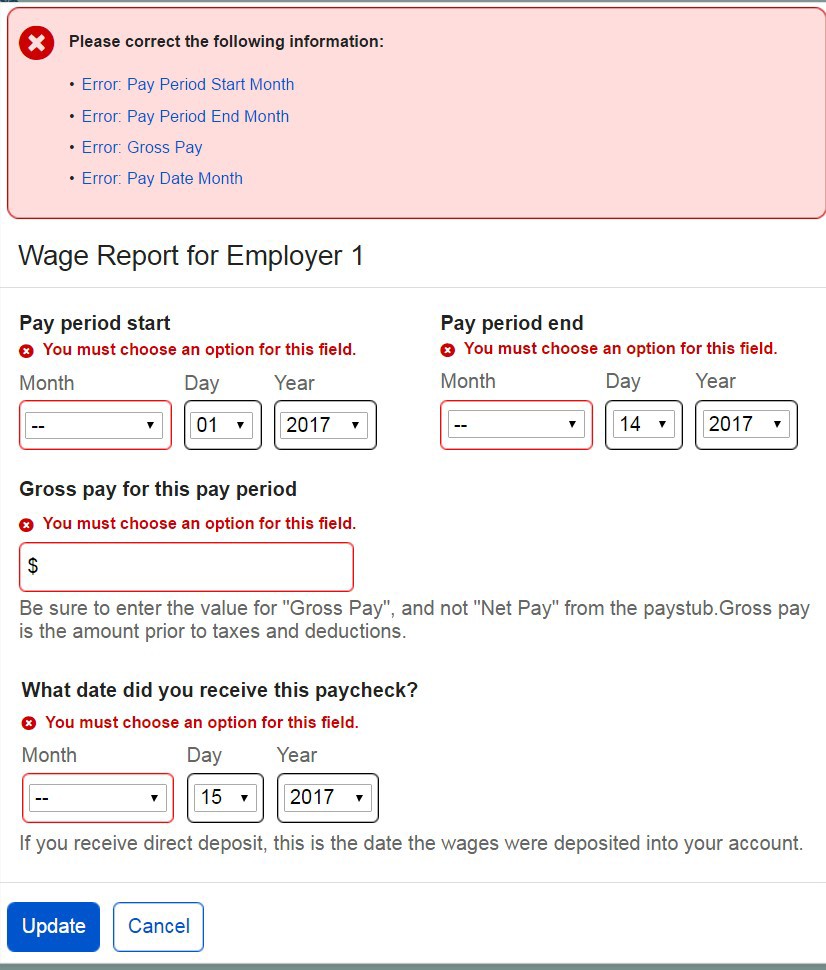 Wage Report Submission Error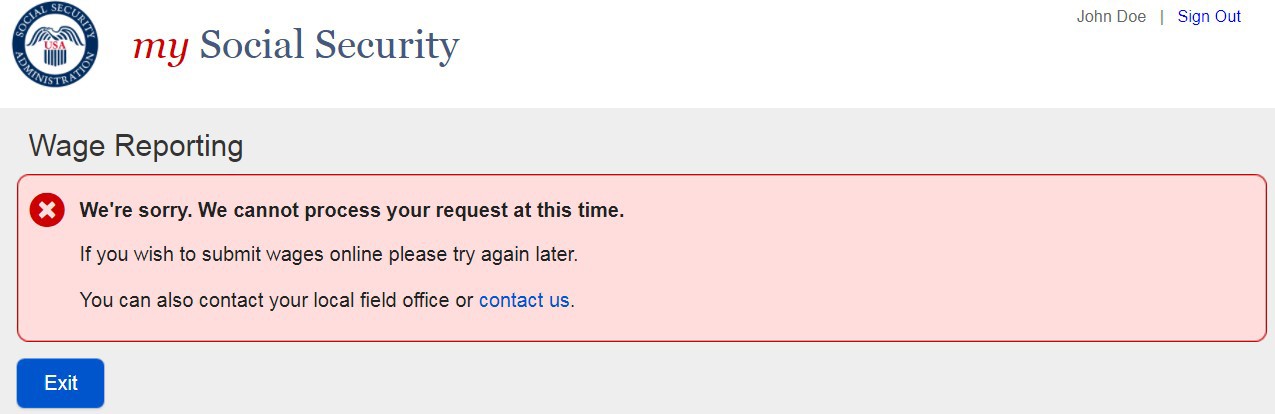 Representative Payee Screen ProgressionRepresentative Payee “Happy Path” ProgressionRepresentative Payee Portal Landing TeasersTitle II mySSA Representative Payee Portal Landing Teaser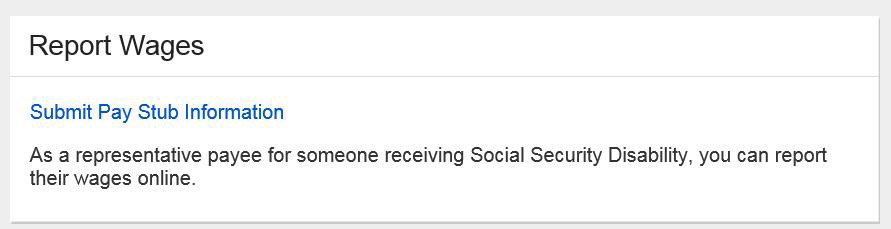 Title XVI mySSA Representative Payee Portal Landing Teaser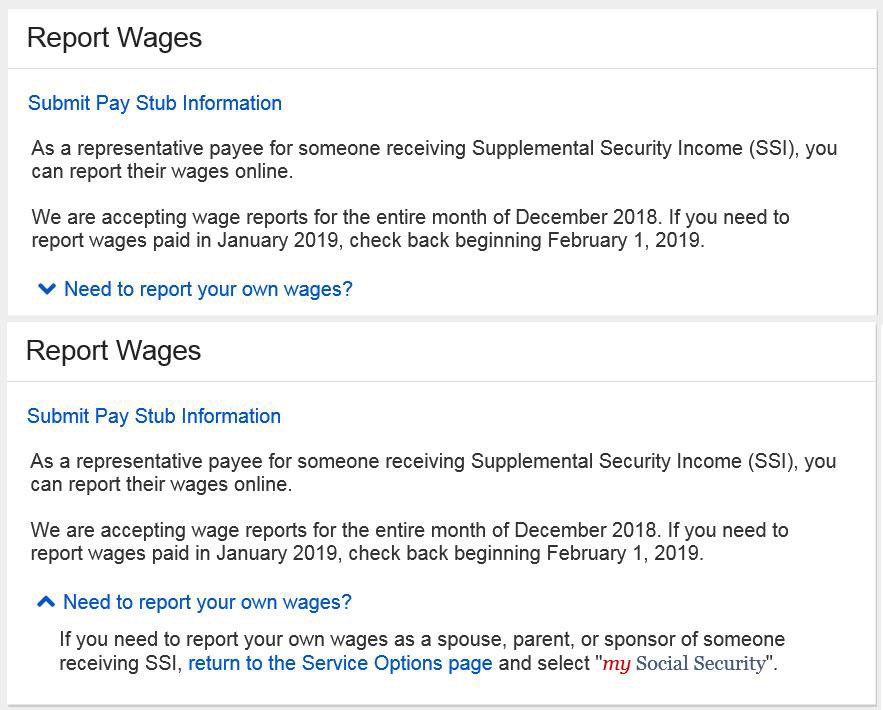 Concurrent mySSA Representative Payee Portal Landing Teaser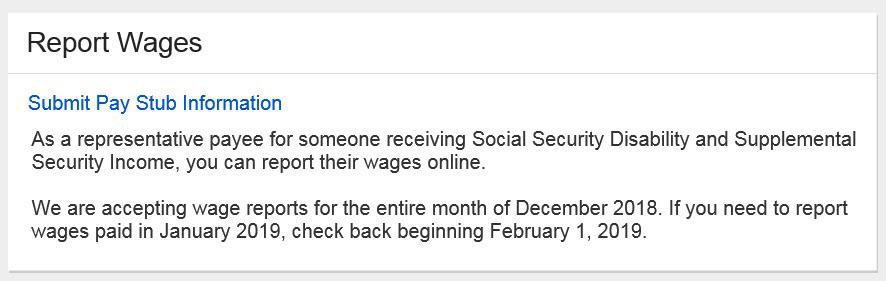 Choose Worker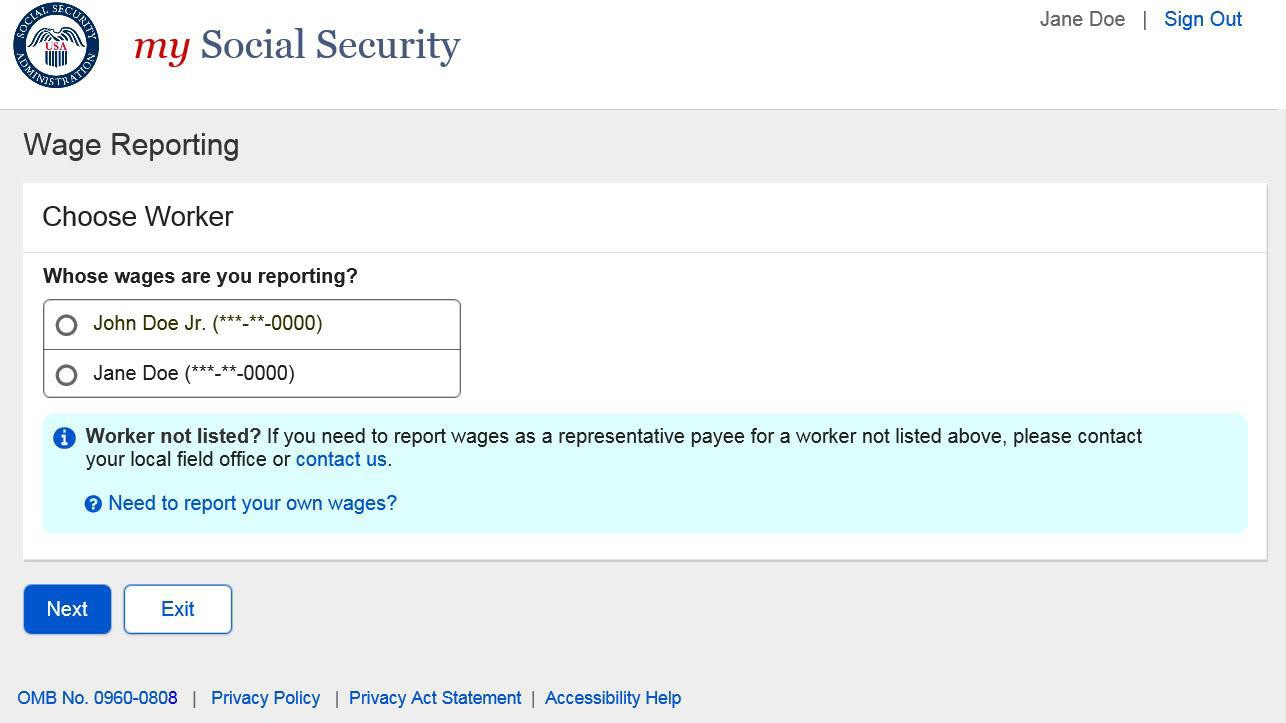 Choose Worker Screen: ‘Need to Report Your Own Wages?’ modal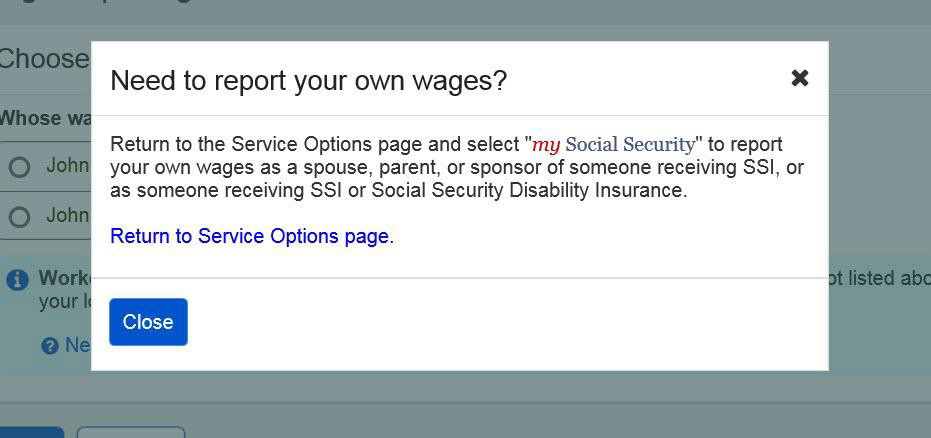 Title XVI/Concurrent Monthly Reporting Requirement Acknowledgment Screen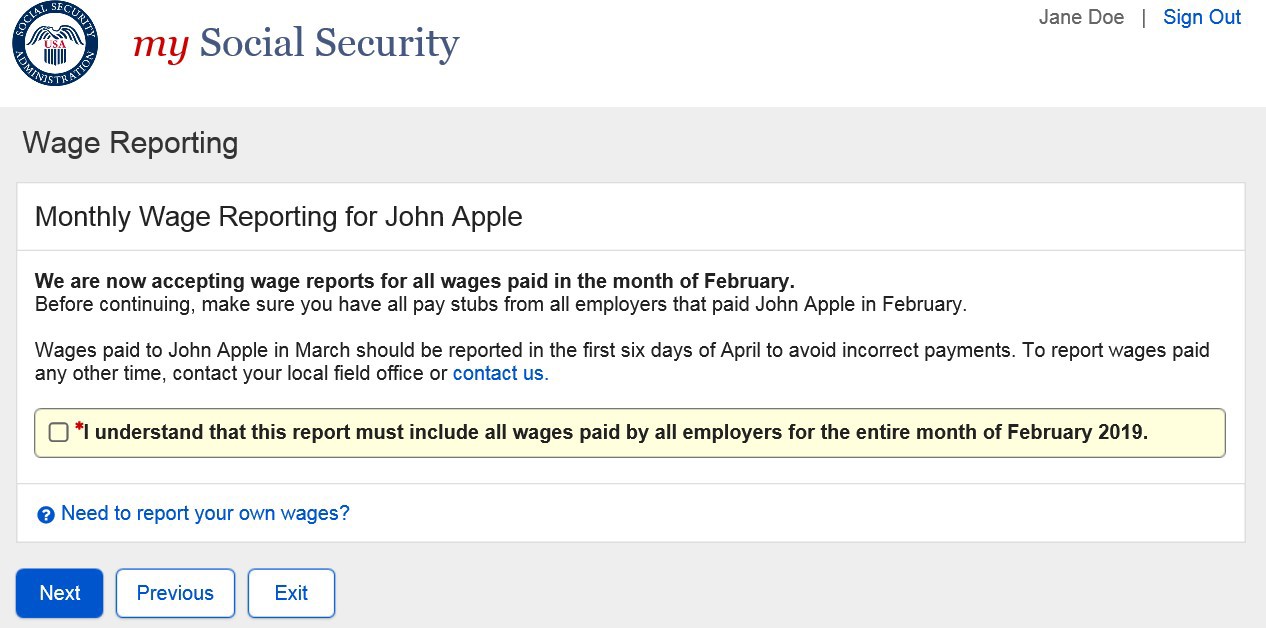 3.1.3.1. Title XVI/Concurrent Monthly Reporting Requirement Acknowledgment Screen: ‘Need to Report your own wages?’ RP Modal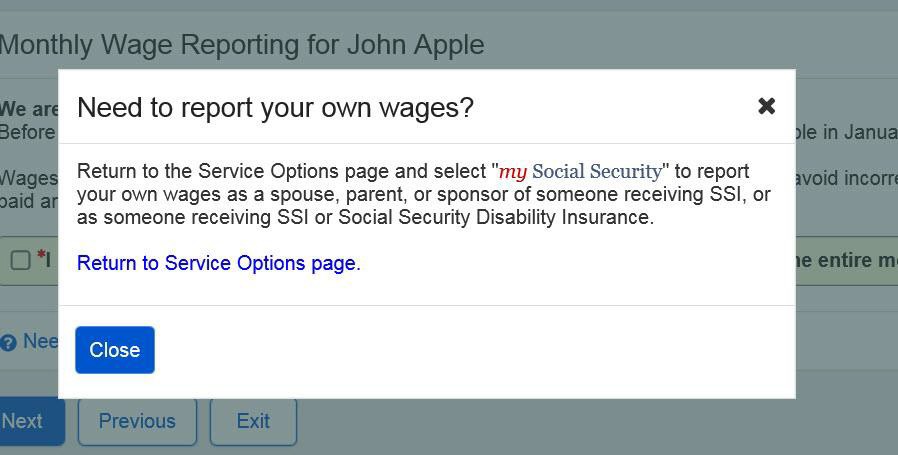 3.1.4. Representative Payee Choose Employer3.1.4. Original Representative Payee Choose Employer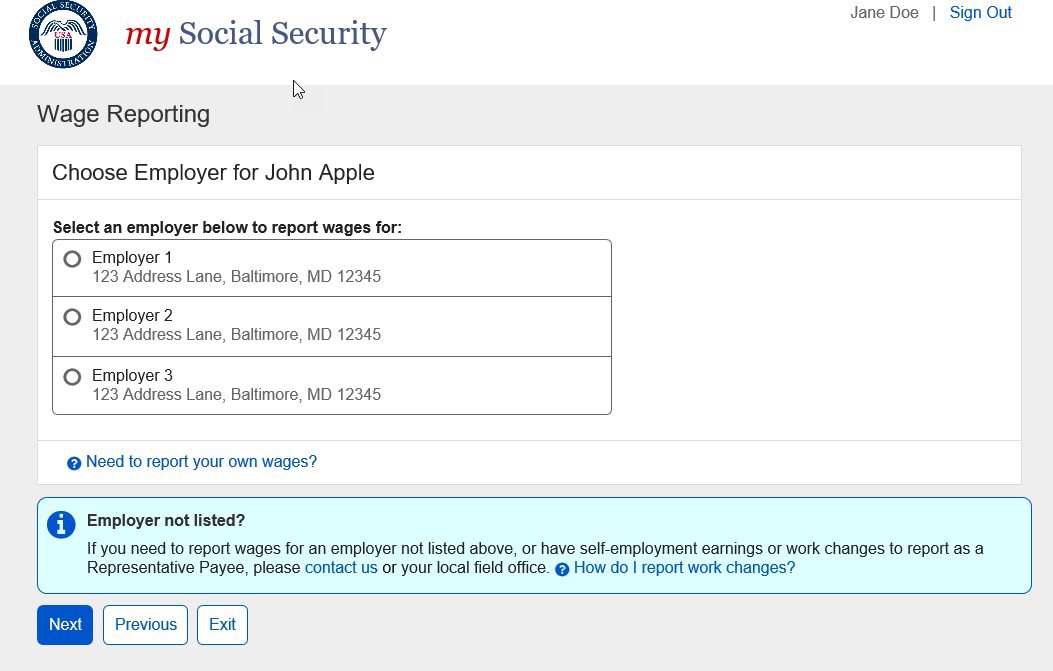 Revised Representative Payee Choose Employer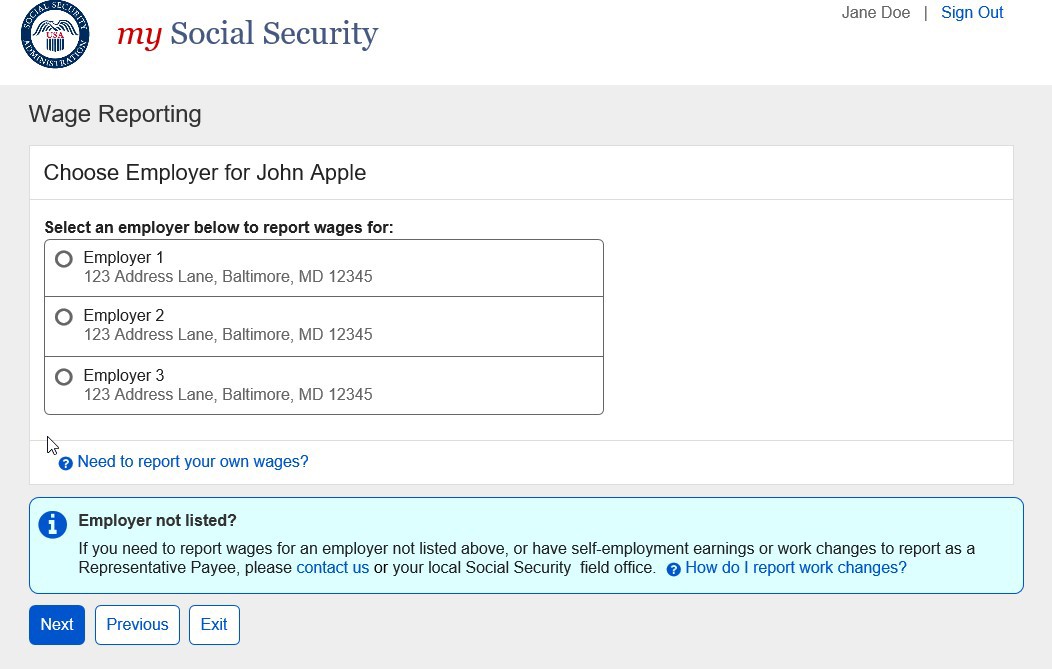 Choose Employer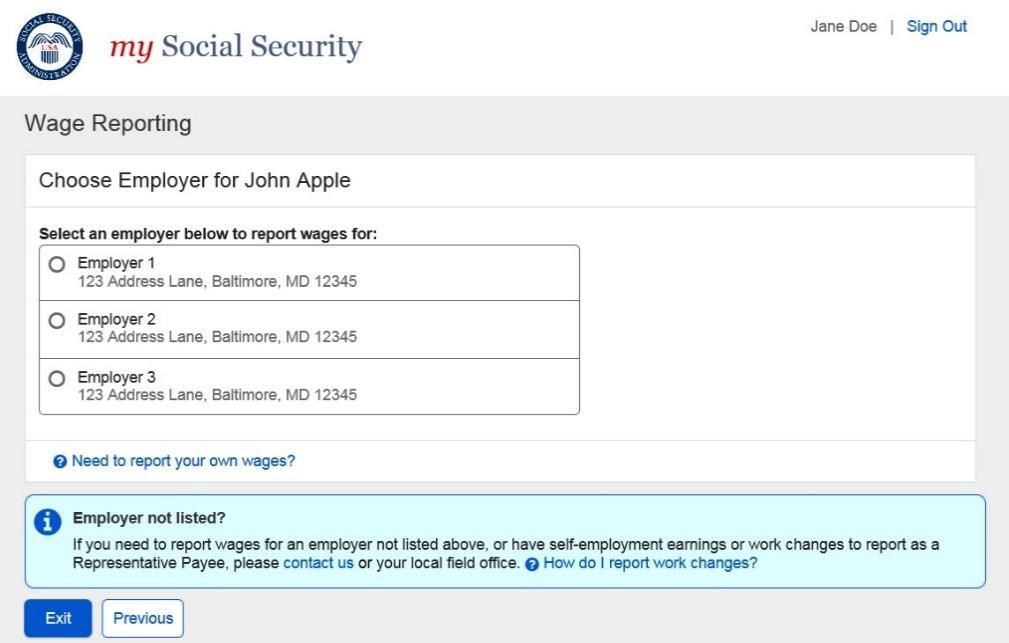 Employer Selection “More Details” Modal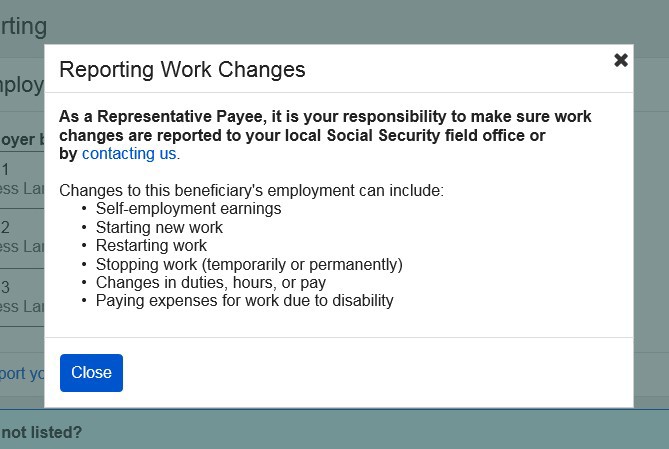 Employer Selection “Need to Report Your Own Wages? Modal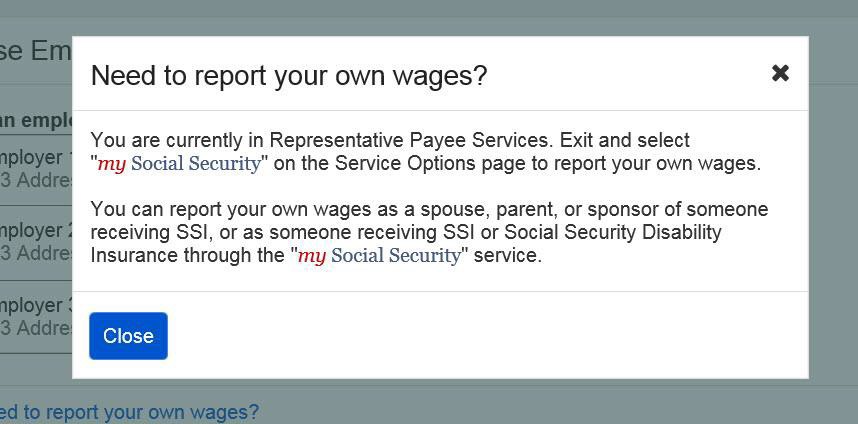 Wage EntryEmpty Wage Entry Screen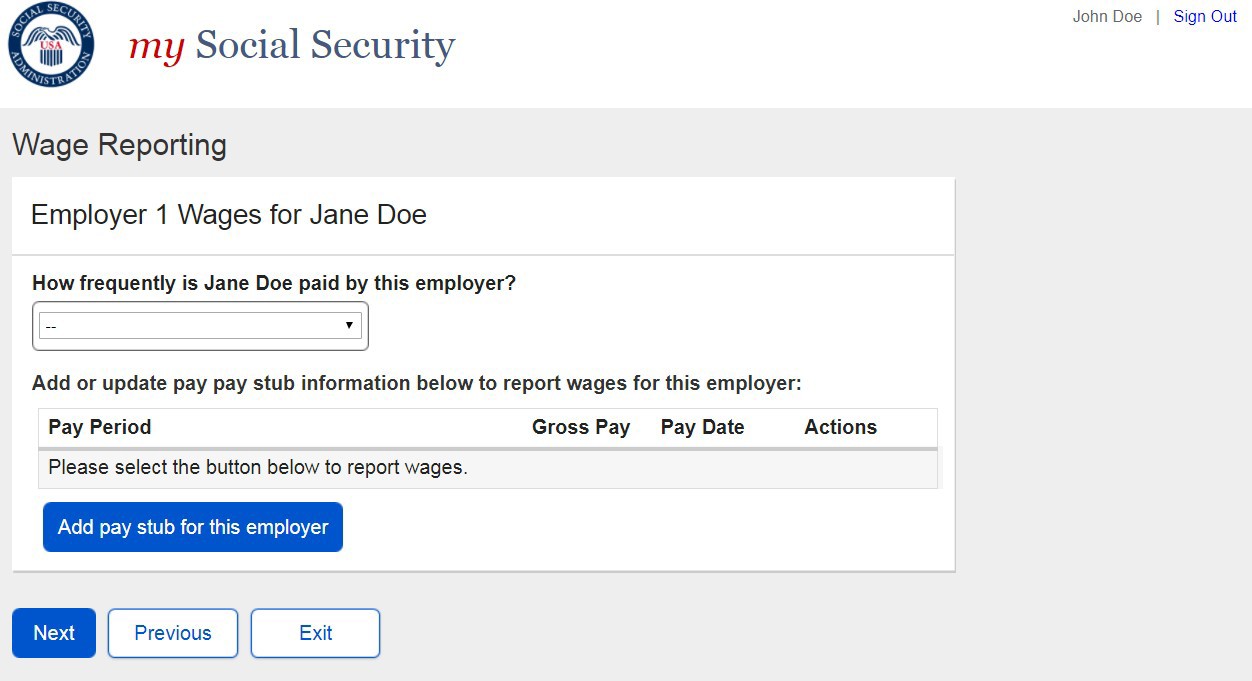 Wage Entry Screen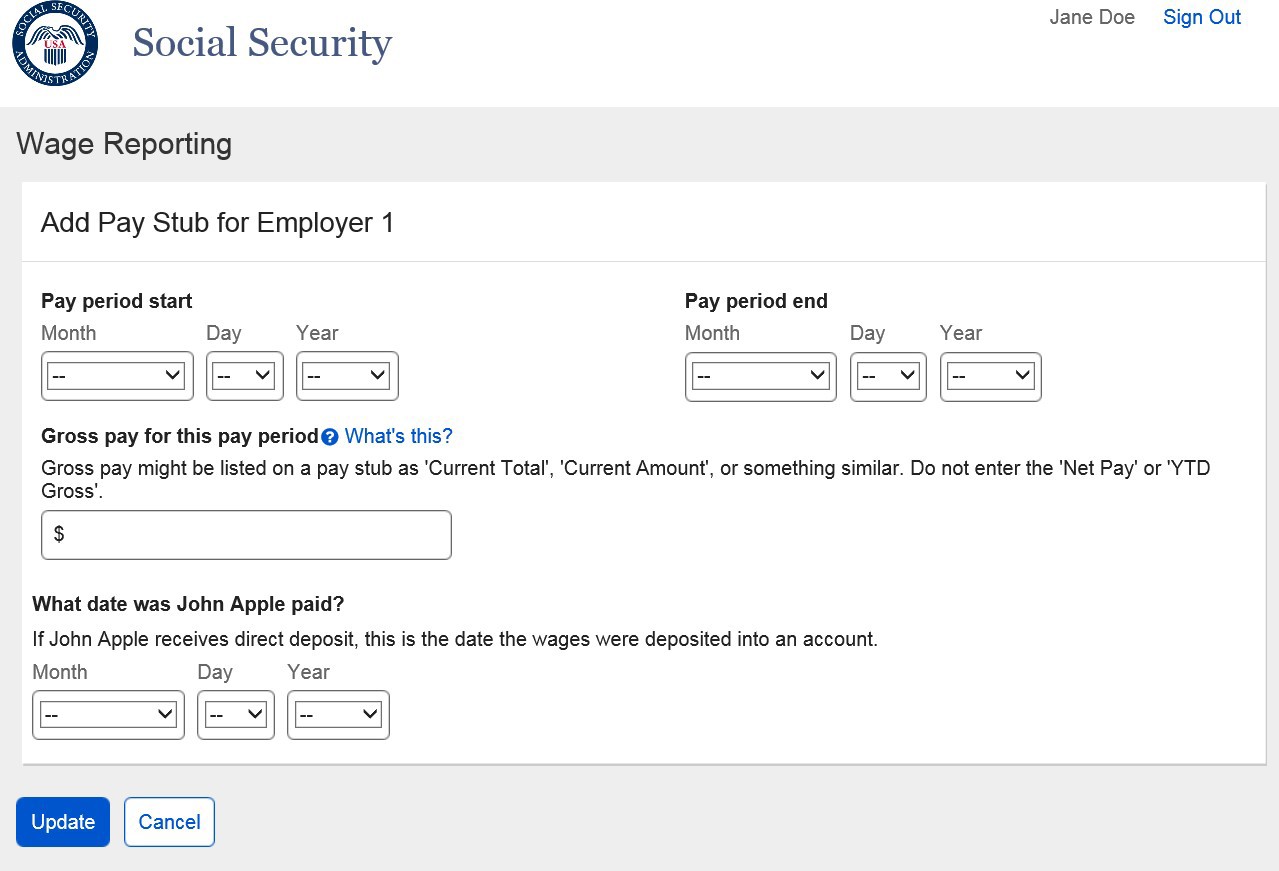 Wage Entry Screen: Gross Pay ModalPay Period Deletion Confirmation ModalWage Report ReviewOriginal Title II Representative Payee Review Screen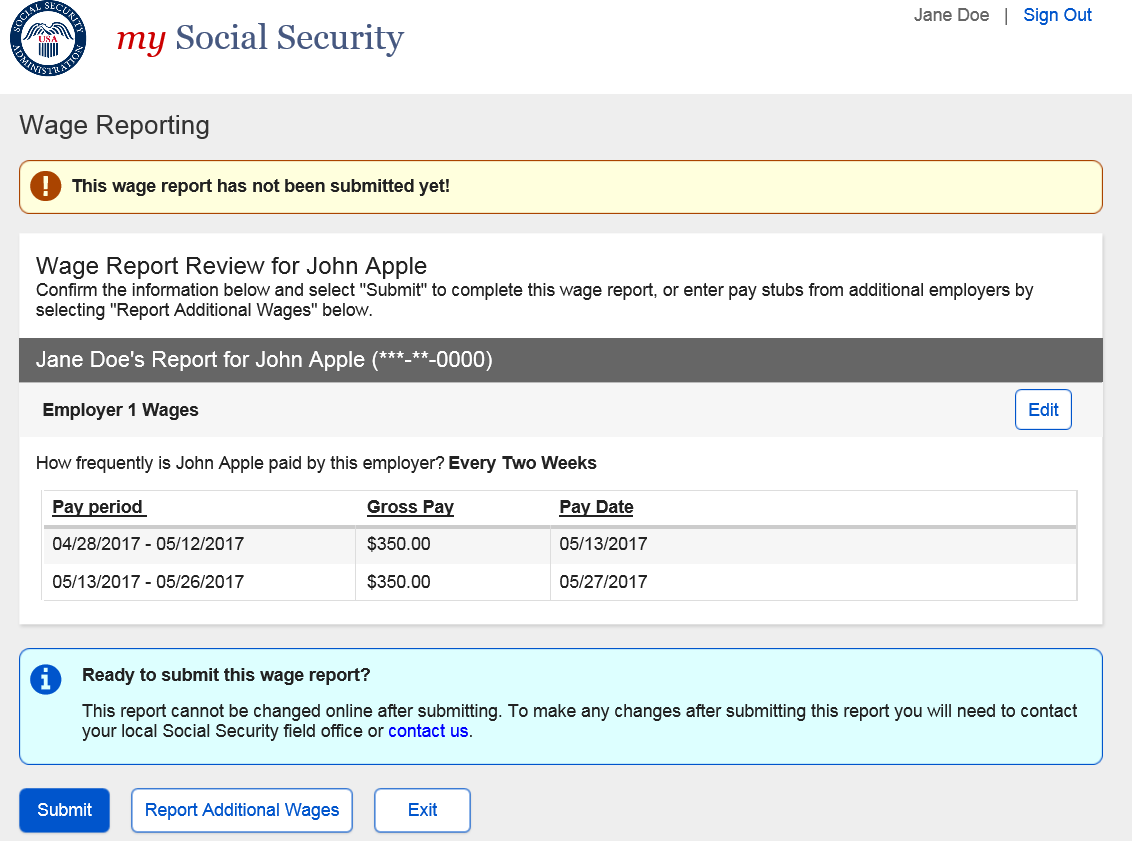 Revised Title II Representative Payee Review Screen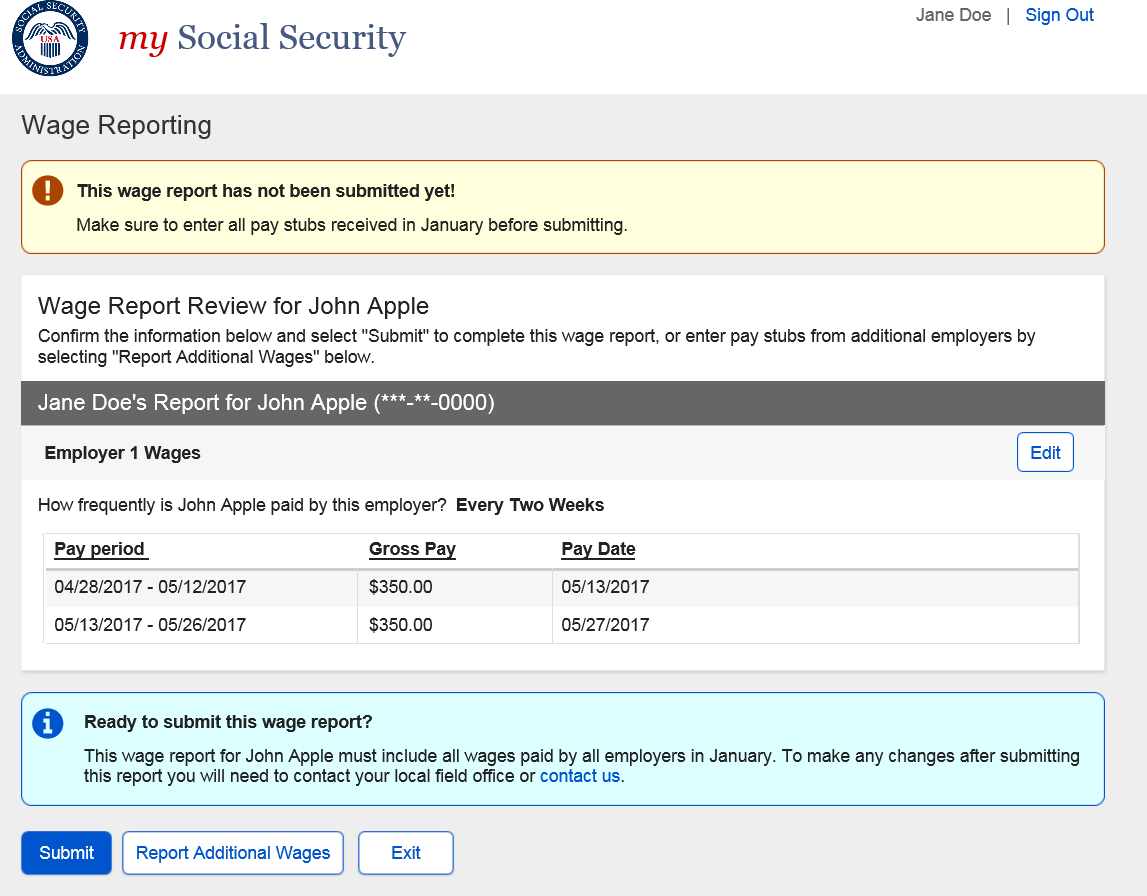 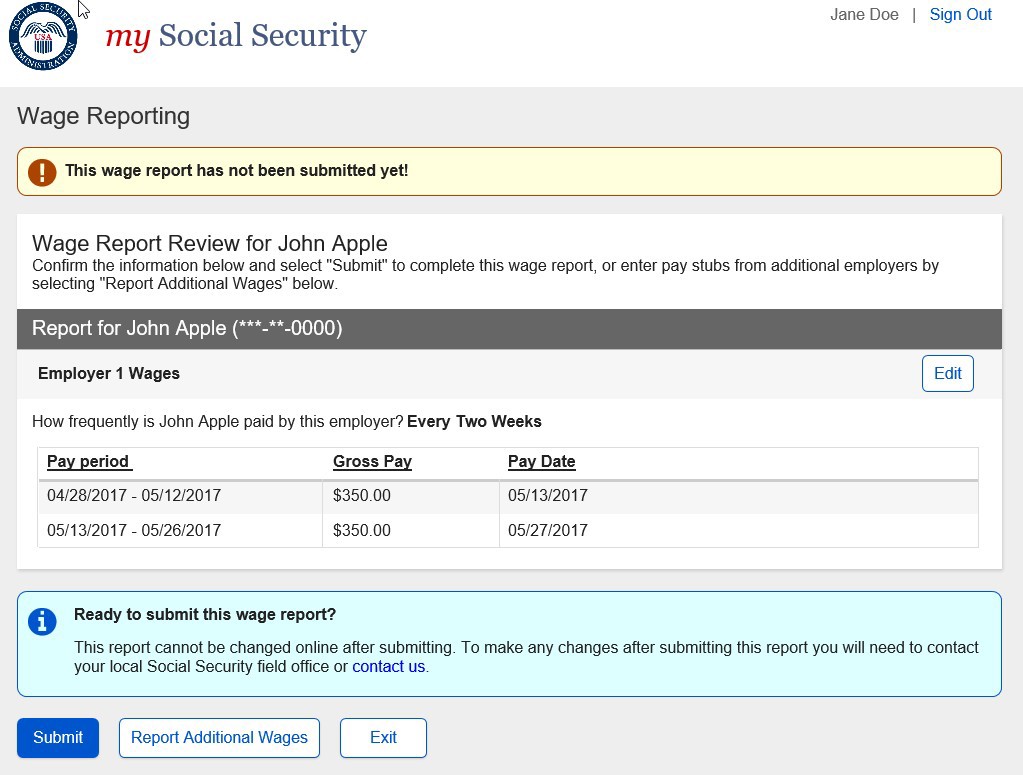 Original Title XVI/Concurrent Representative Payee Review ScreenRevised Title XVI/Concurrent Representative Payee Review Screen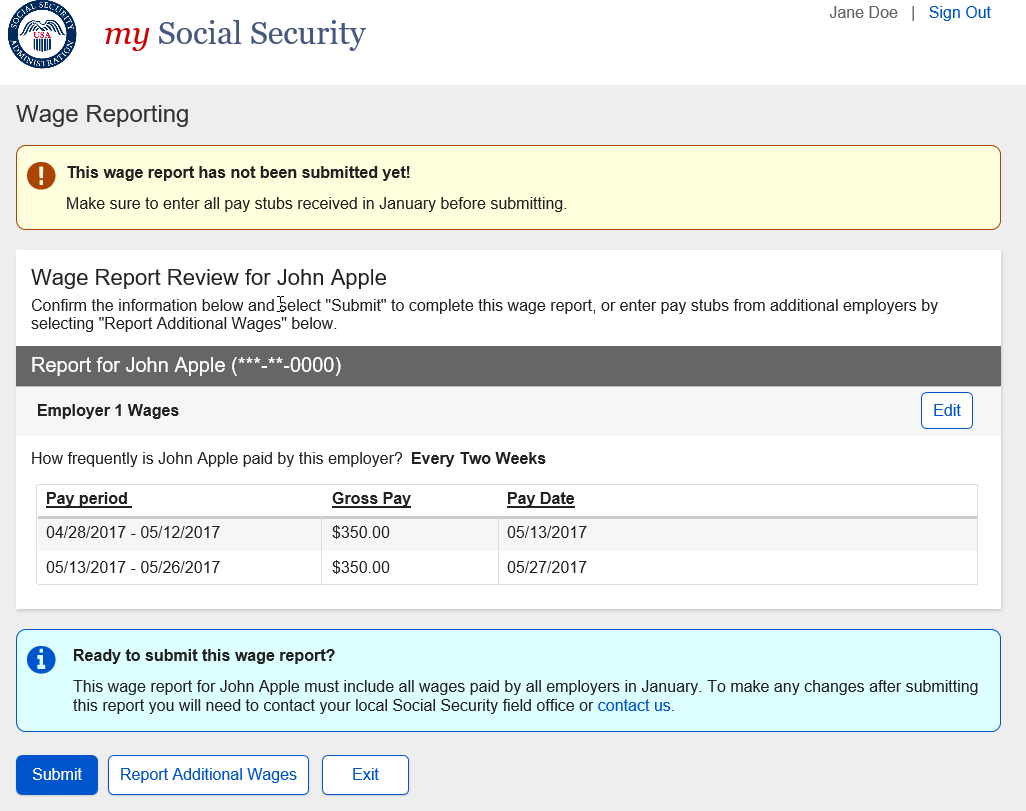 Wage Report Confirmation/ReceiptTitle II Wage Report Confirmation Screen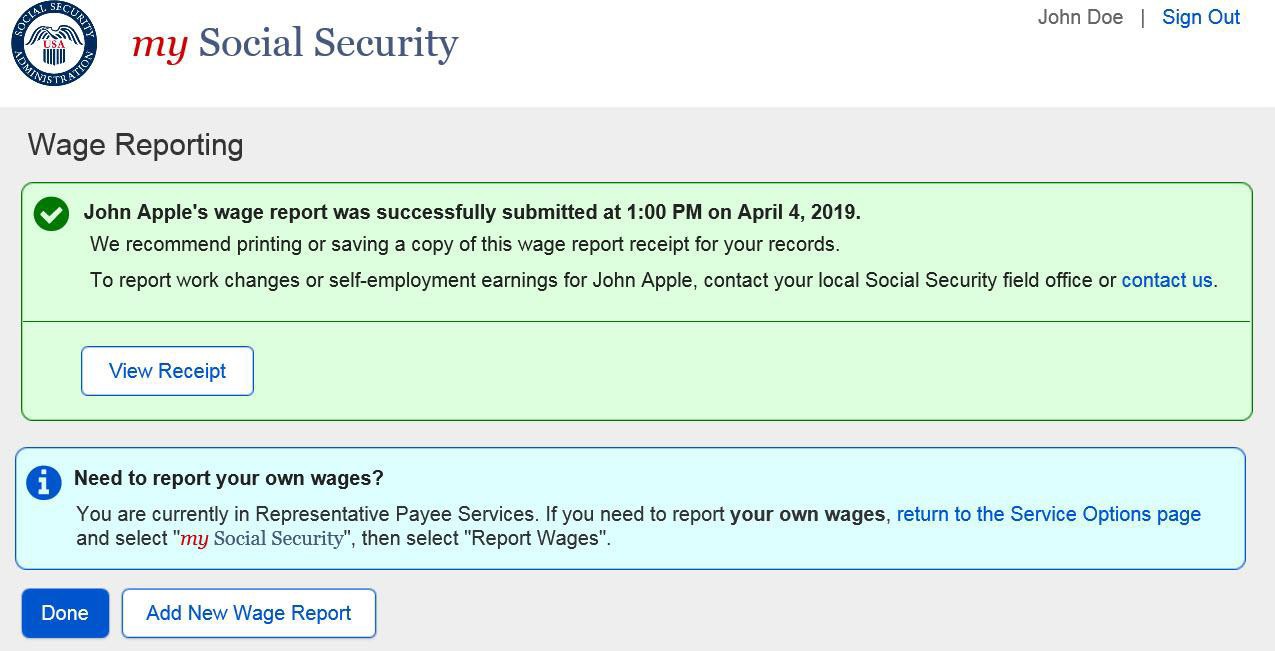 Title II Wage Report Receipt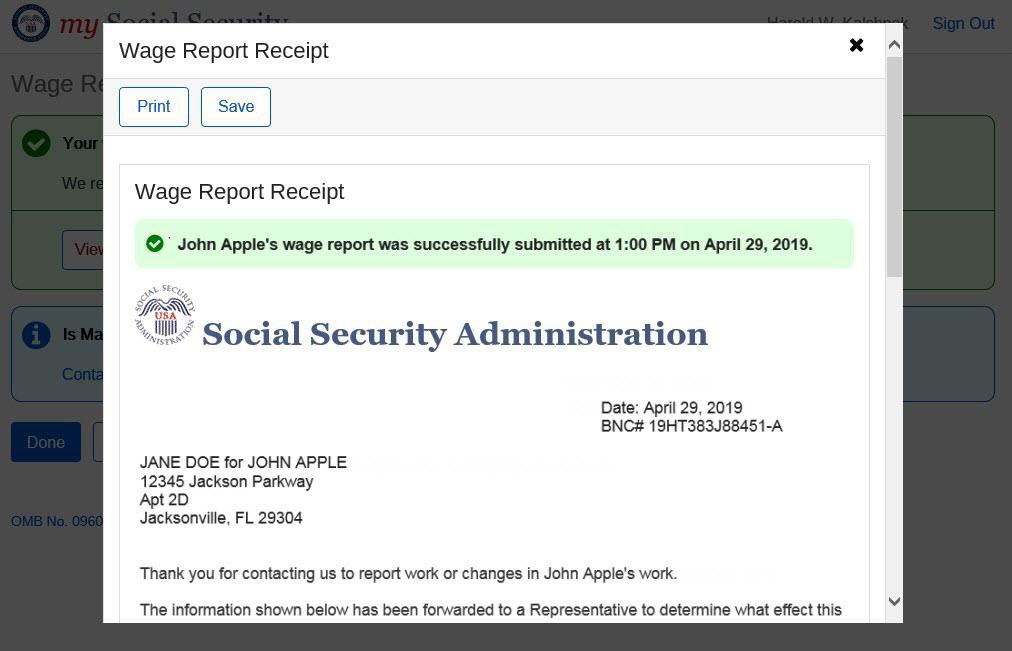 Title XVI Wage Report Confirmation Screen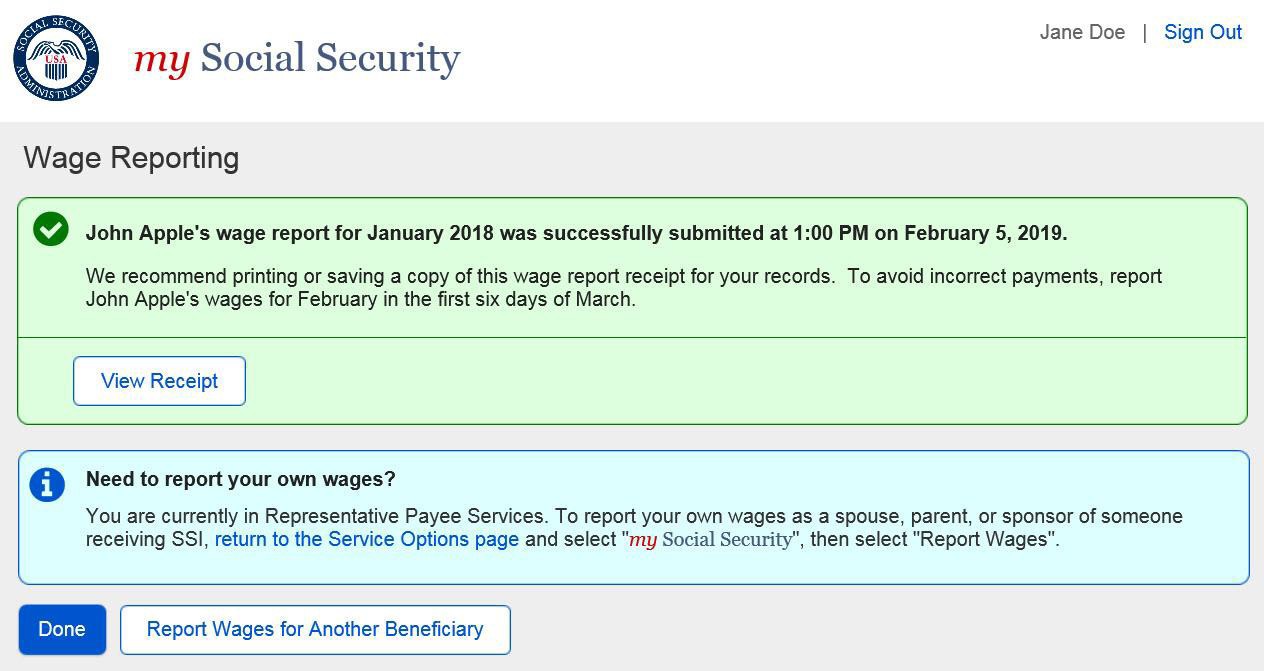 Title XVI/Concurrent Wage Report Receipt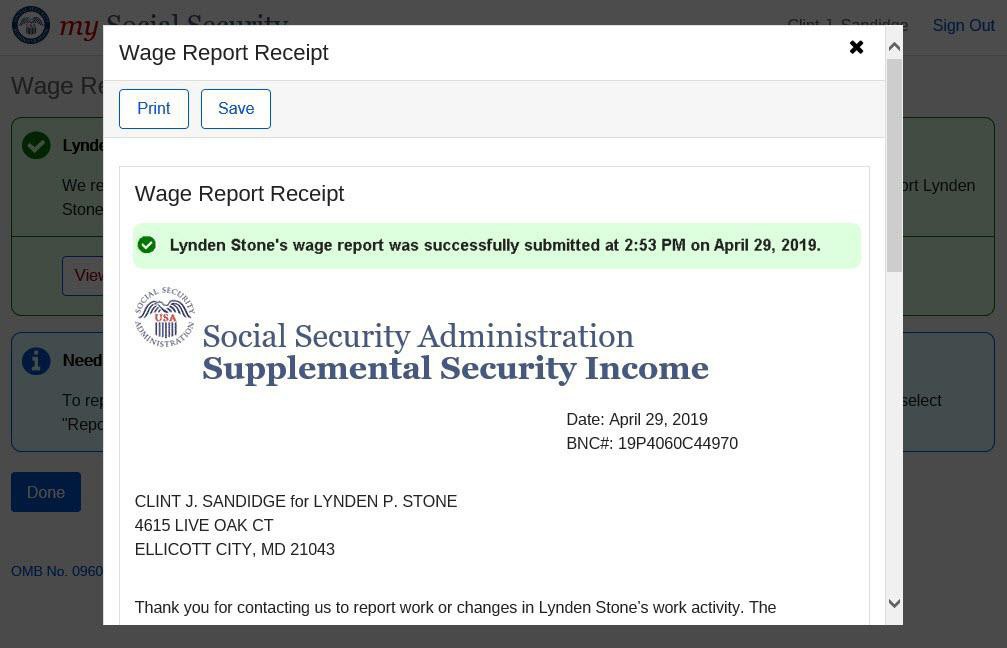 Concurrent Wage Report Confirmation Screen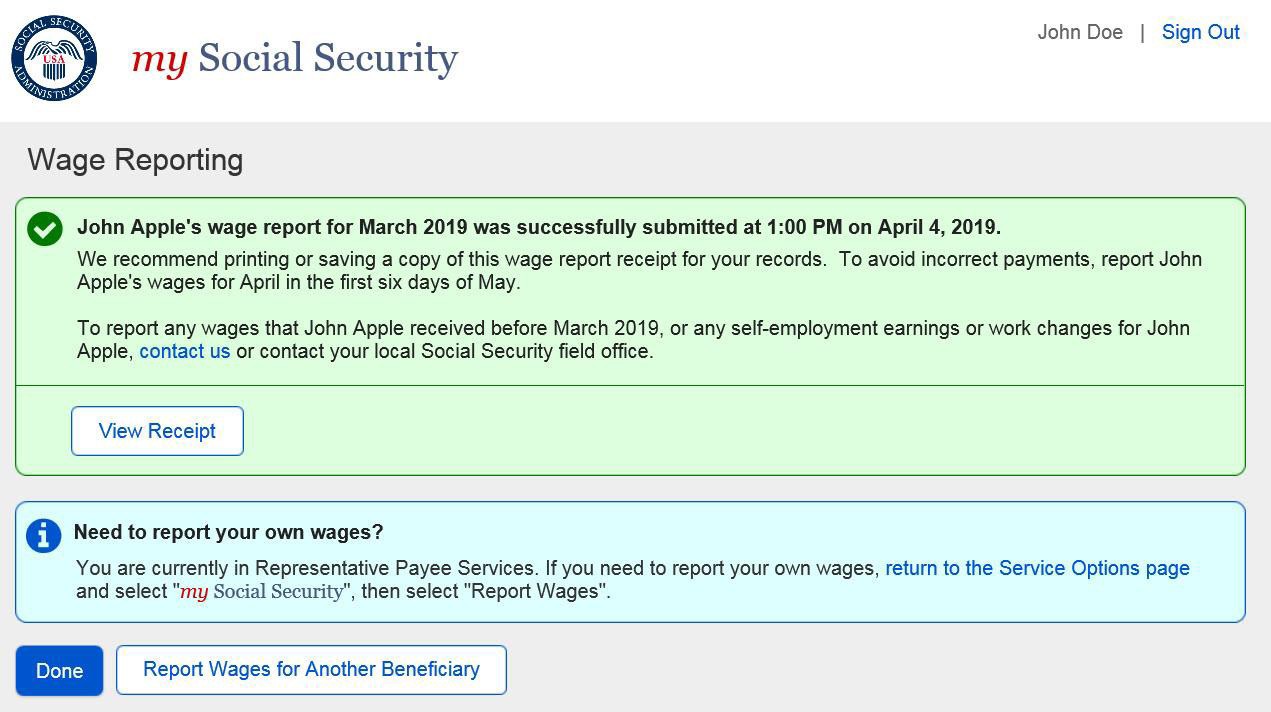 Representative Payee Variant Screensmy Social Security Landing Page (Authorized as Representative Payee + Receiving Benefits)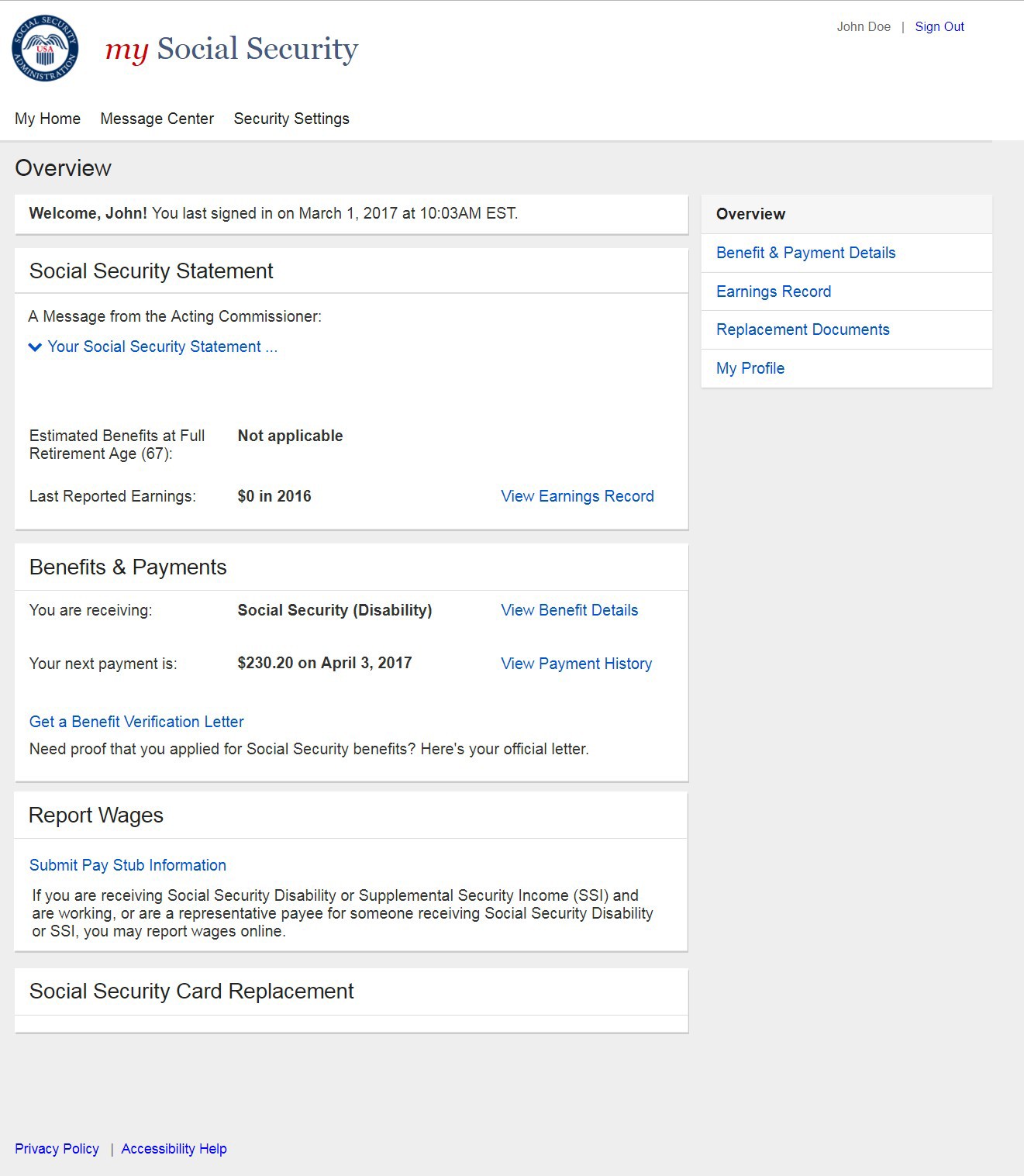 Choose Wage Earner- Single Beneficiary Variant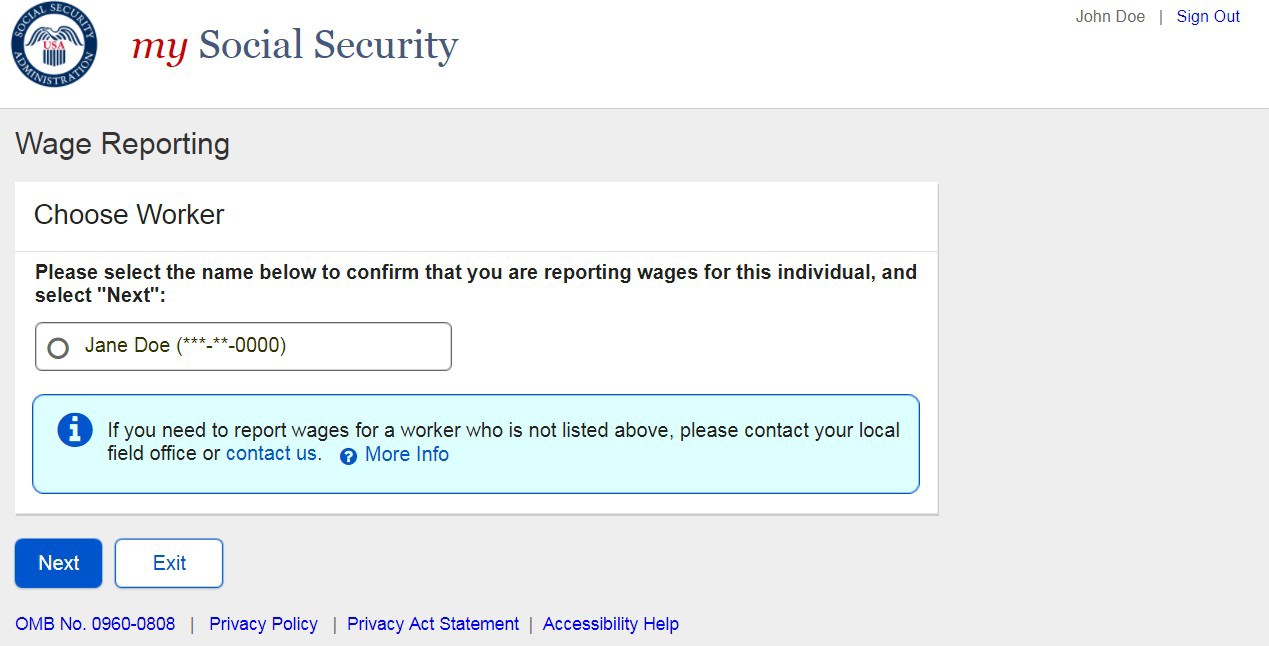 Original Choose Employer- Single Employer Variant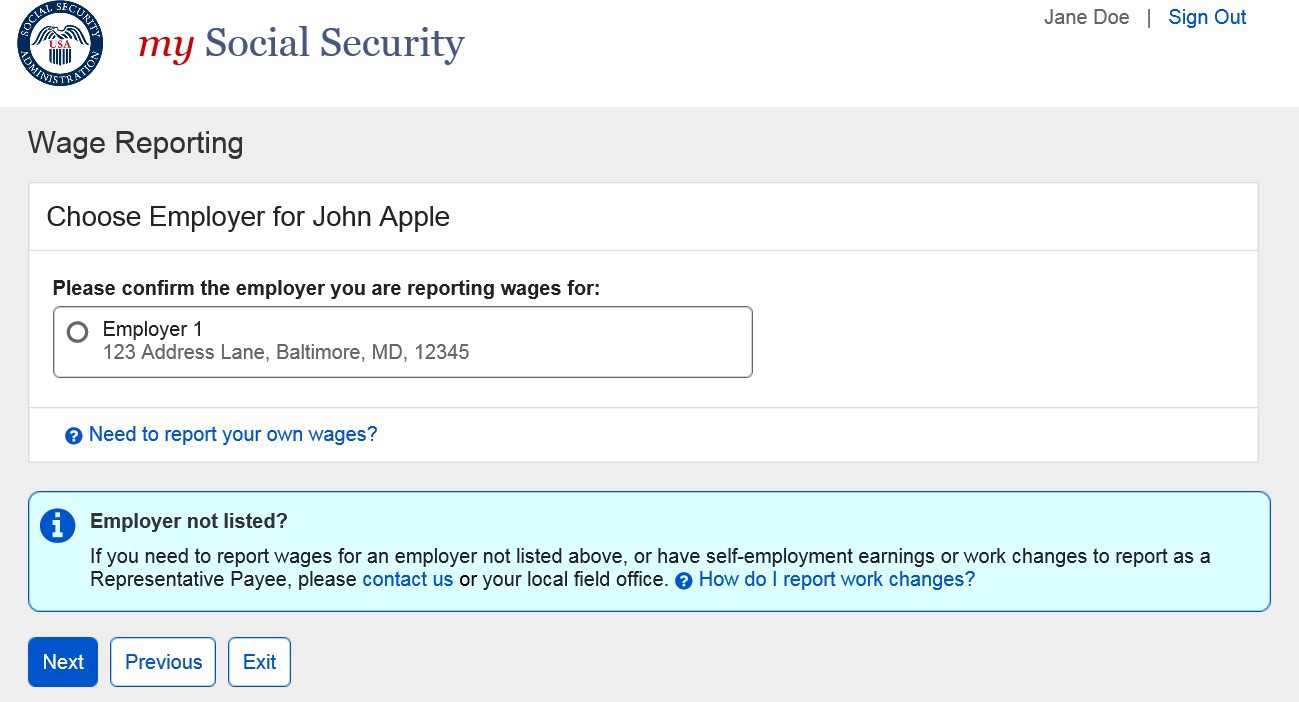 Revised Representative Payee Choose Employer (Single Employer Variant)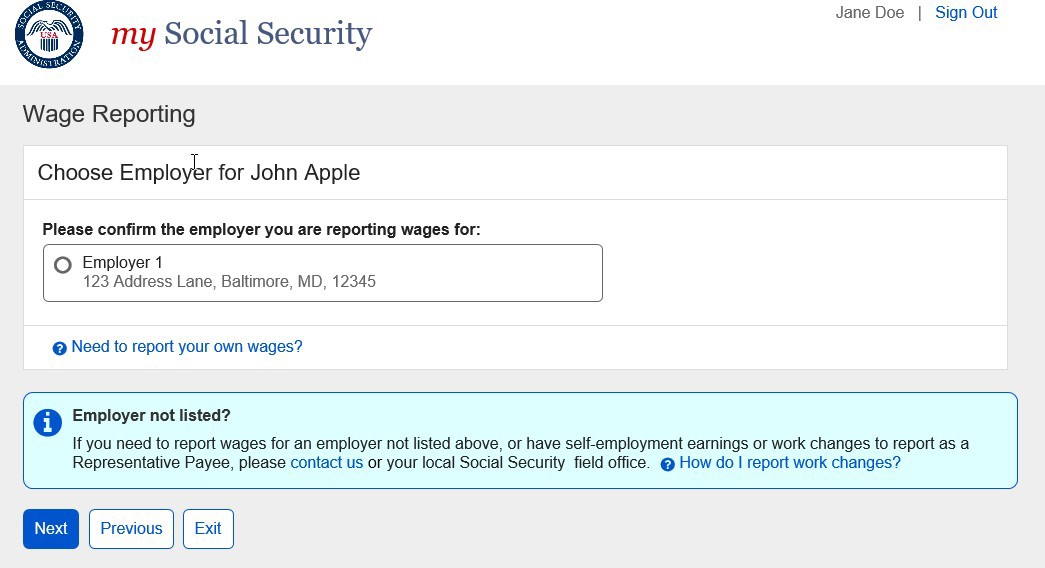 3.2.4.1. Original Representative Payee Choose Employer (Single Employer: Return Variant)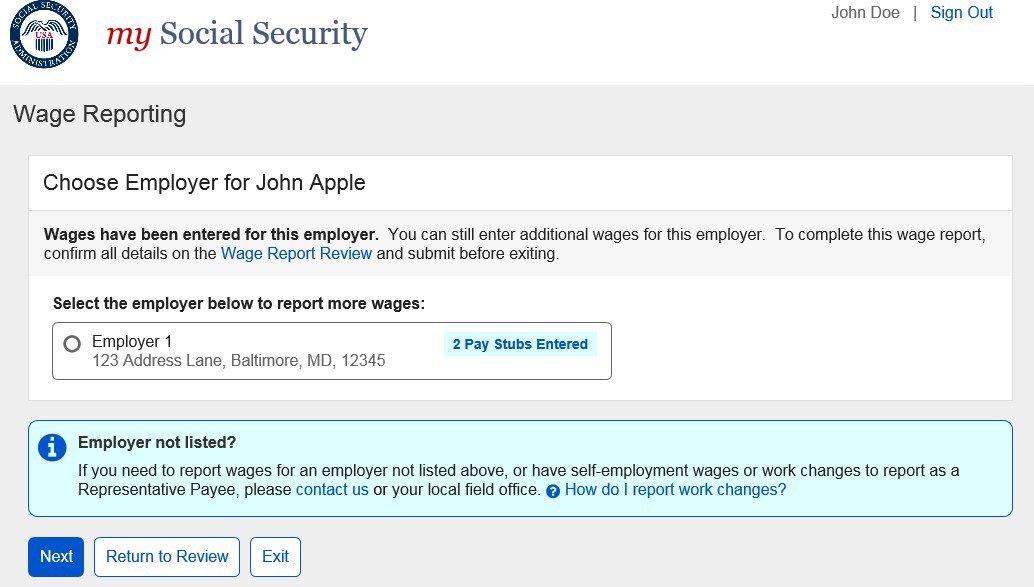 3.2.4.1.	Revised Representative Payee Choose Employer (Single Employer: Return Variant)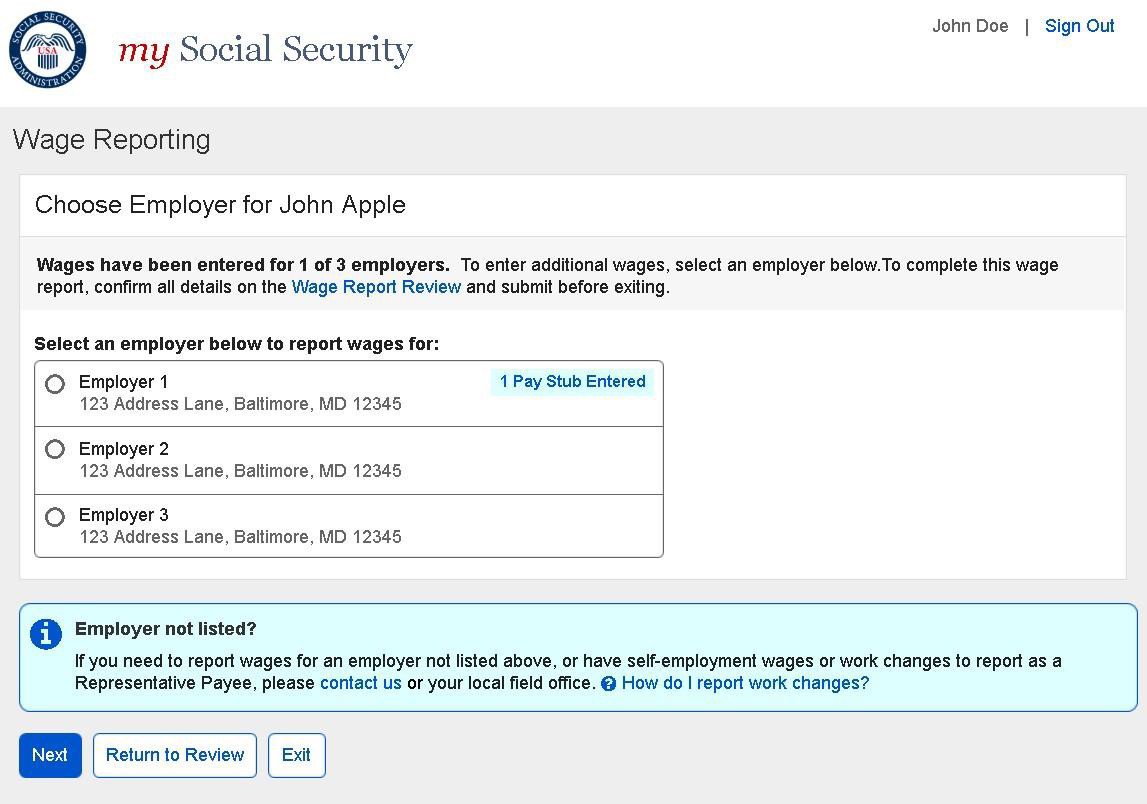 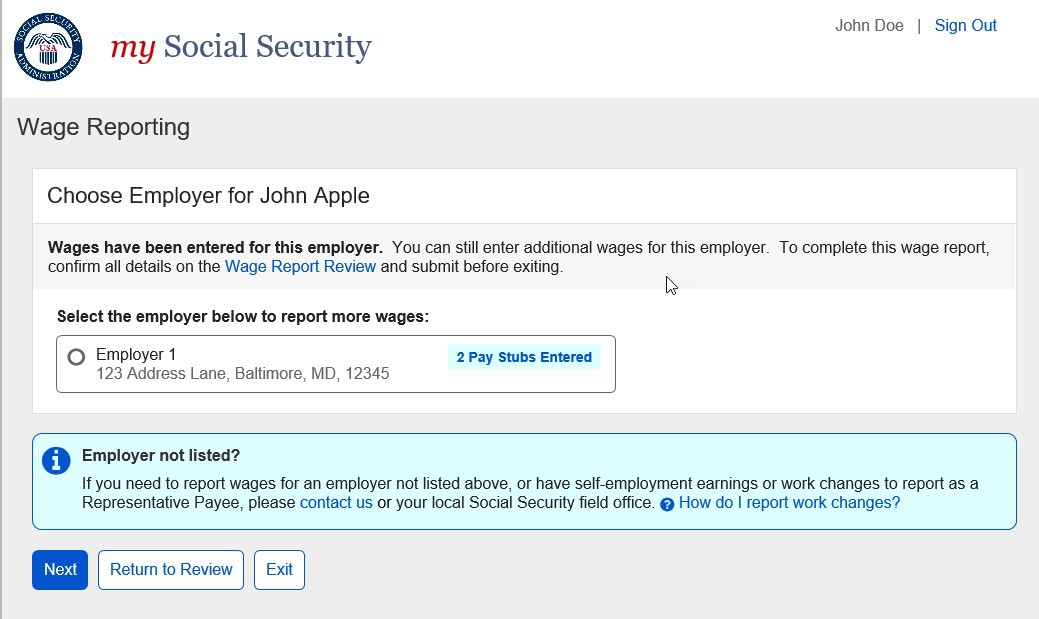 Representative Payee Error ScreensChoose Wage Earner- Ineligible Wage Earner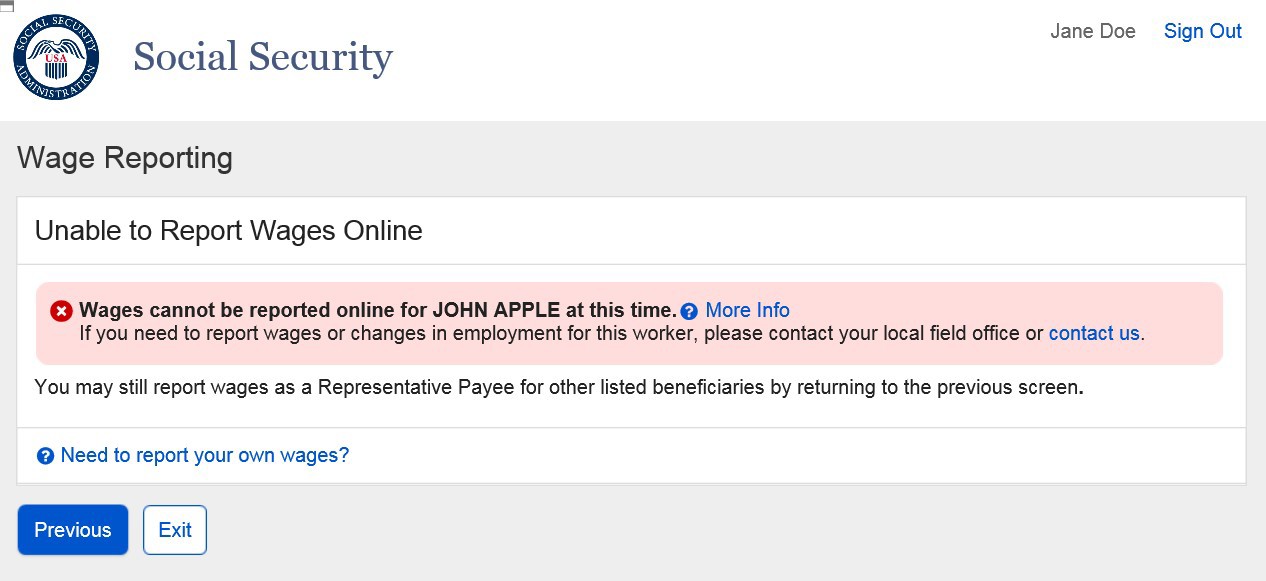 Choose Wage Earner- Ineligible Wage Earner More Details Modal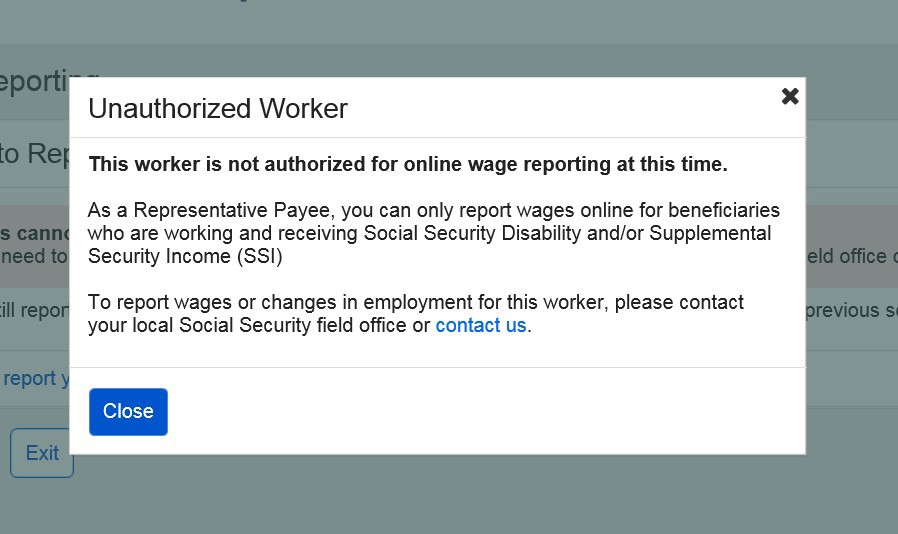 Choose Worker- Ineligible Worker, Single Worker on Record ‘Report Own Wages’ Modal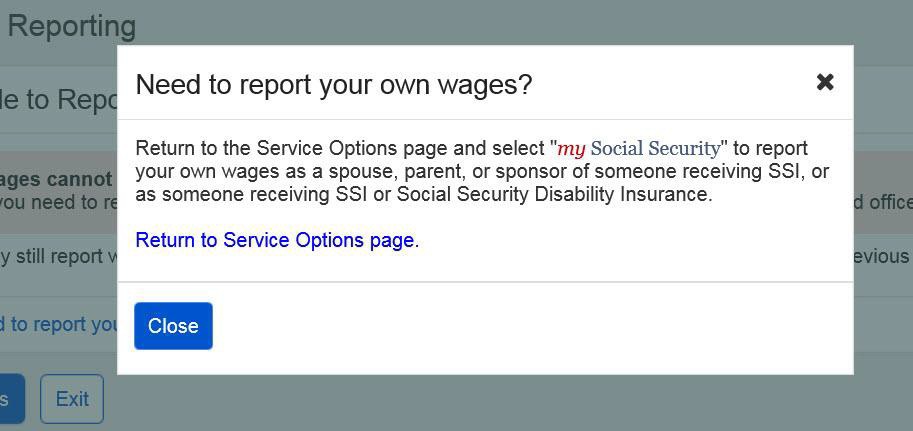 Choose Worker- Ineligible Worker, Single Worker on Record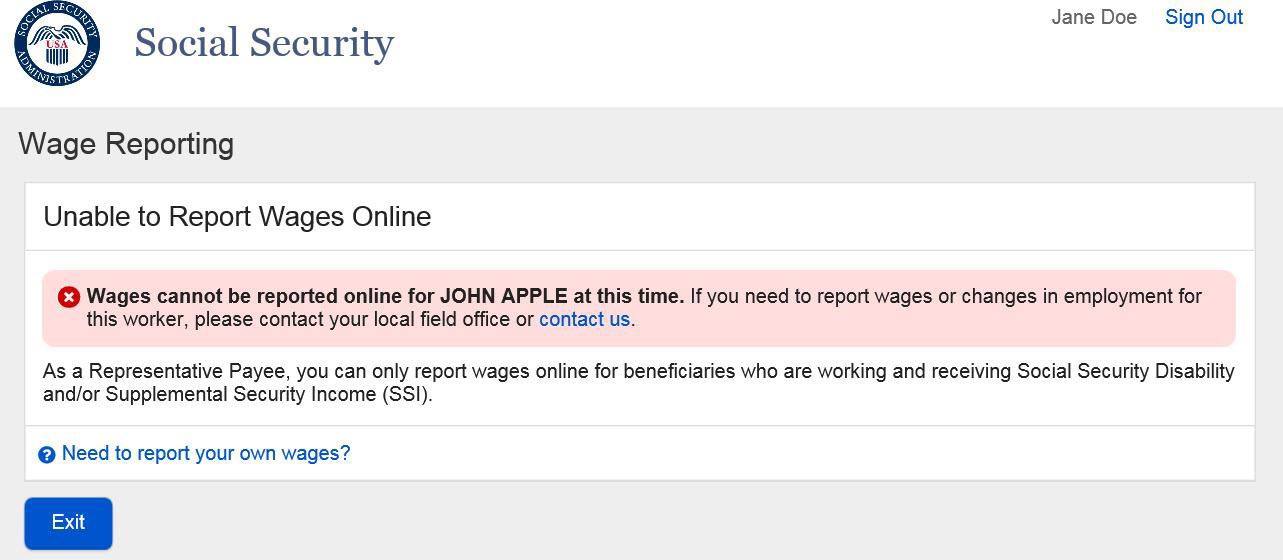 Choose Employer- No Eligible Employer on Record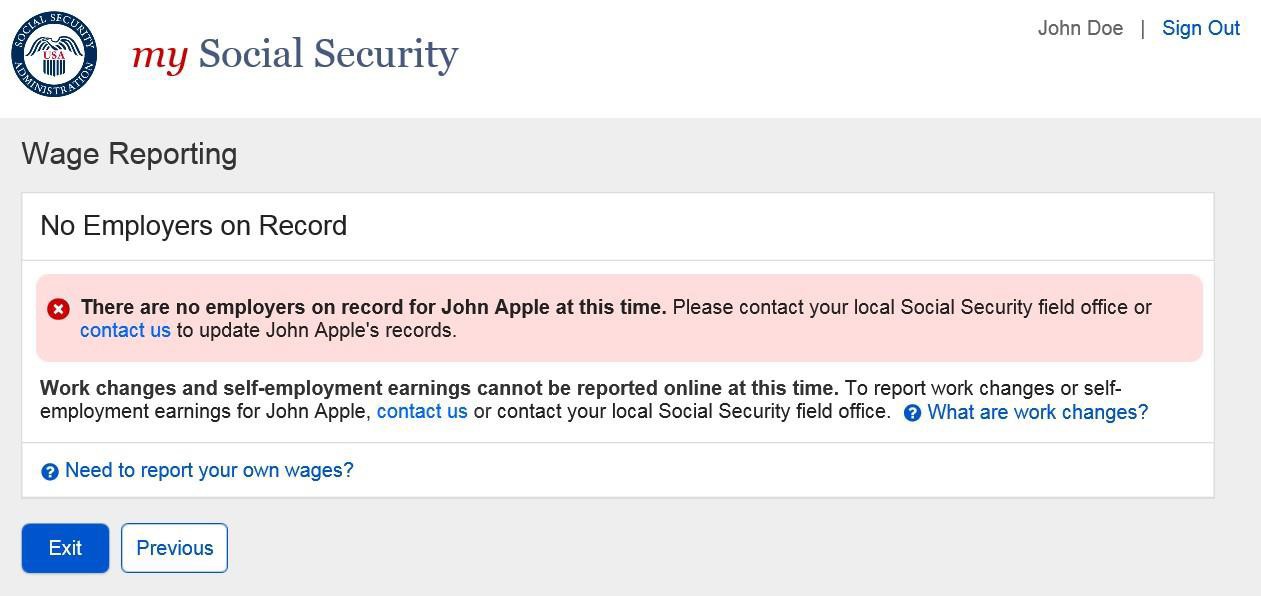 Choose Employer- No Eligible Employer on Record More Information Modal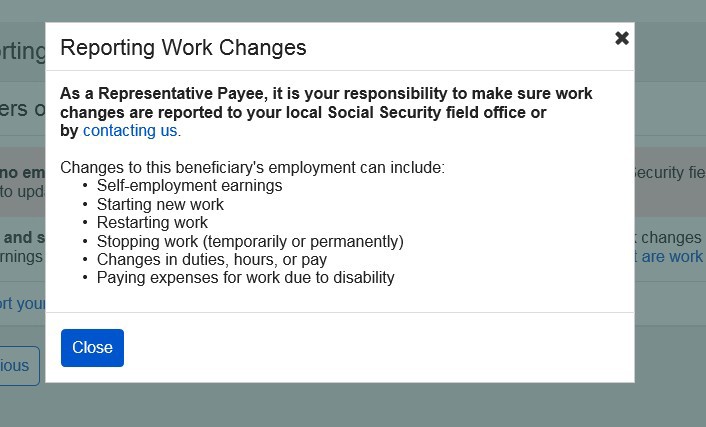 Choose Employer- No Eligible Employer on Record ‘Report Own Wages’ Modal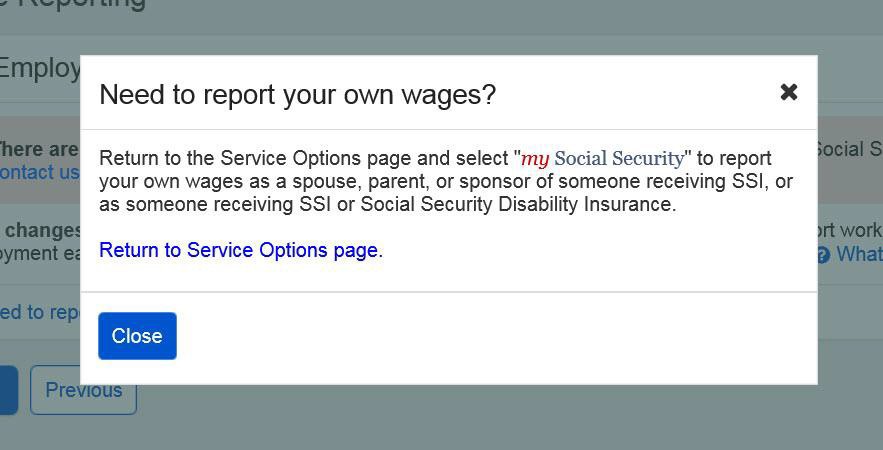 Choose Employer- No Eligible Employer on Record, Single Worker on Record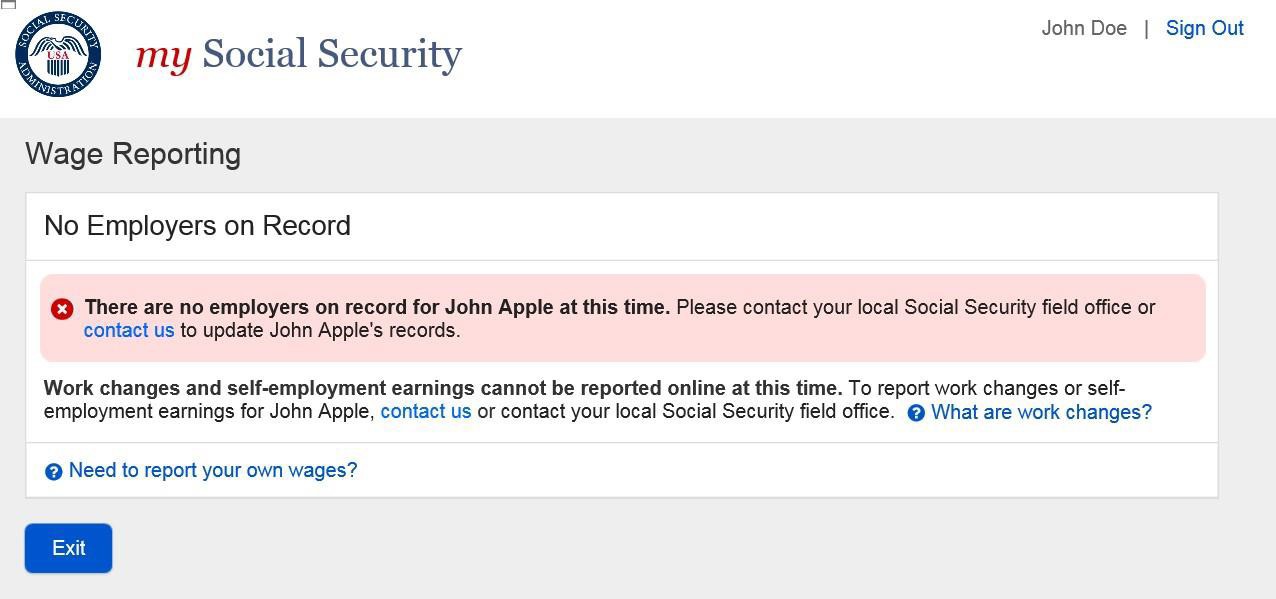 Empty Wage Entry Table- No Data Entered/Single Employer on Record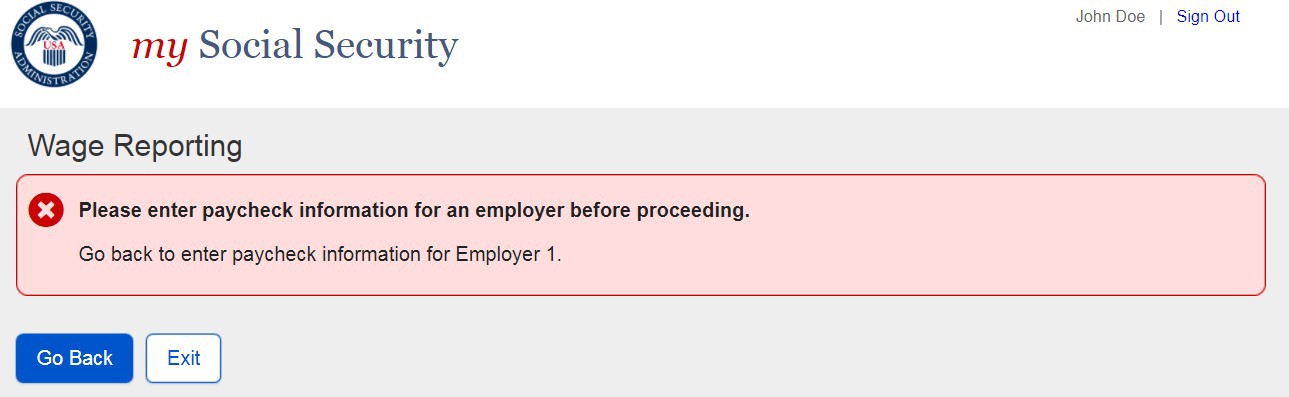 Empty Wage Entry Table- No Data Entered/Multiple Employers on Record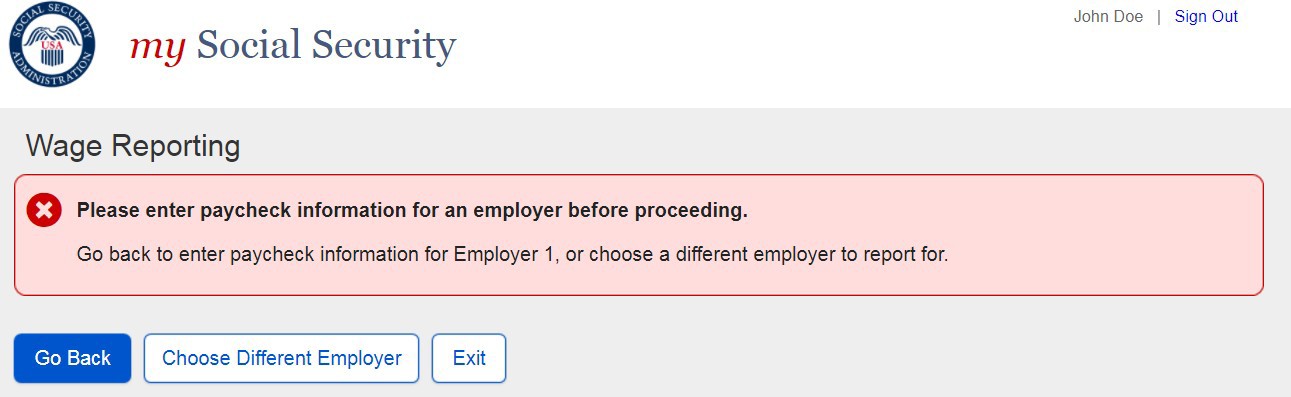 Empty Wage Entry Table- Data Entered/Multiple Employers on Record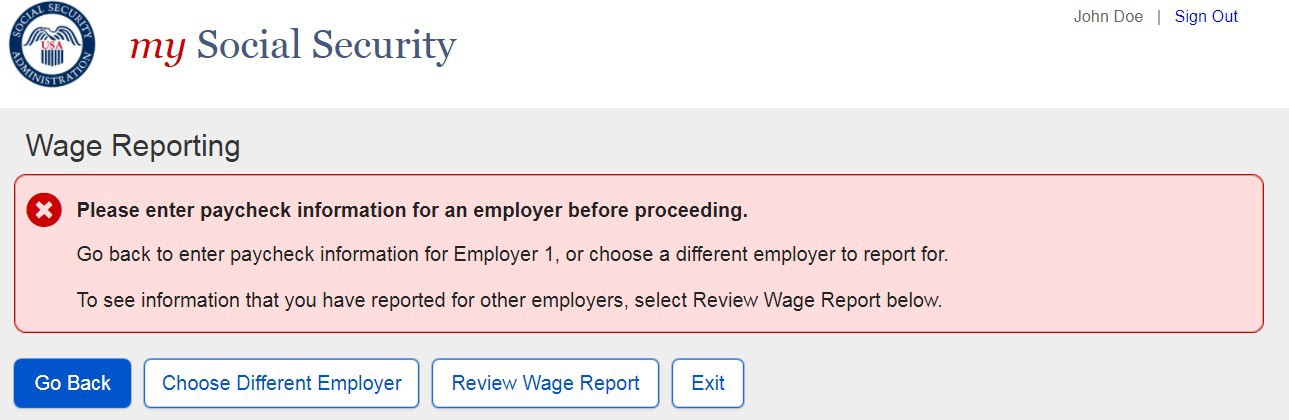 Wage Entry Modal- Error Summary Example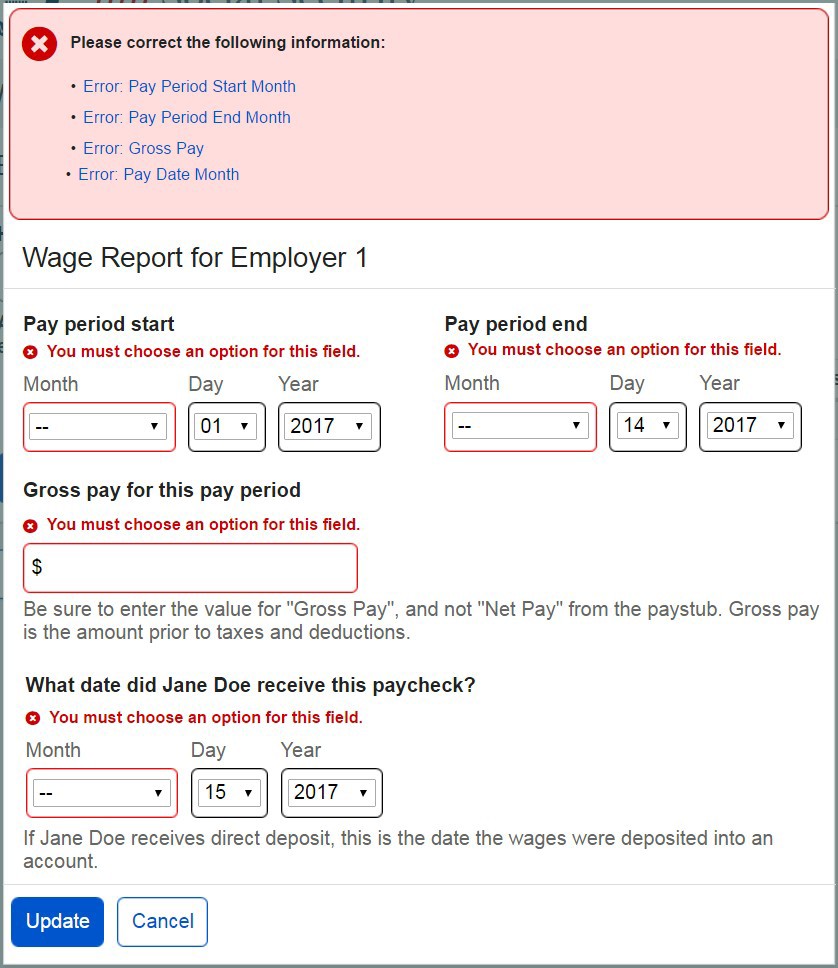 Wage Report Submission Error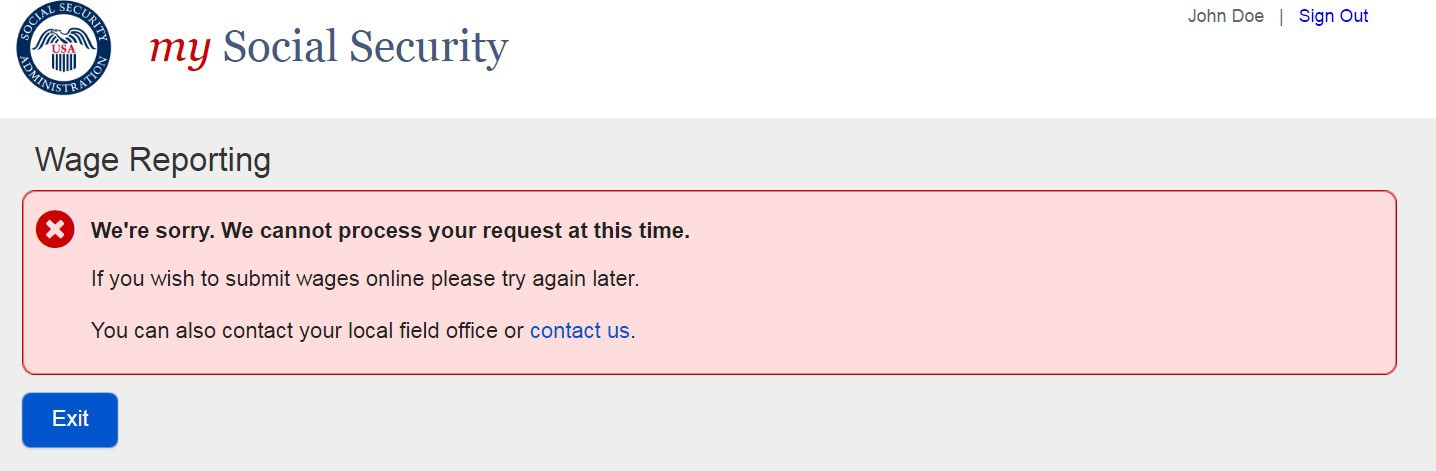 Revised Empty Wage Table – No Data Entered/Single Employer on Record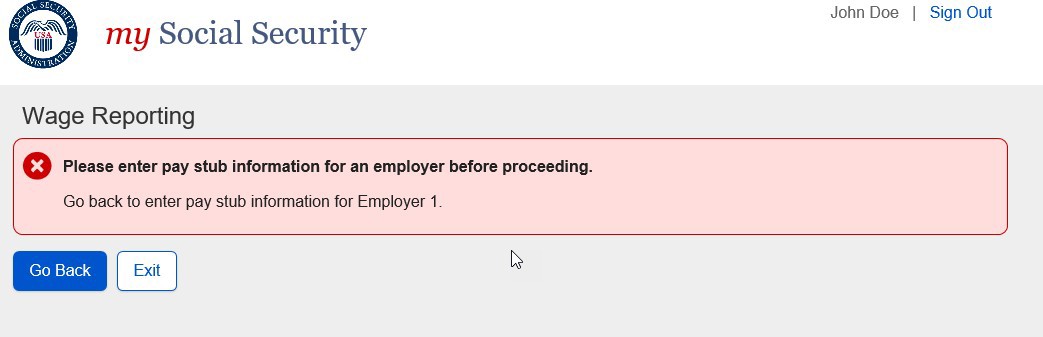 Revised Empty Wage Table – No Data Entered/Multiple Employers on RecordOriginal Empty Wage Table – Data Entered/Multiple Employers on Record3.3.10 Revised Empty Wage Table – Data Entered/Multiple Employers on Record4.0 myWage Reporting Exit Warning ConfirmationOriginal Exit Warning Confirmation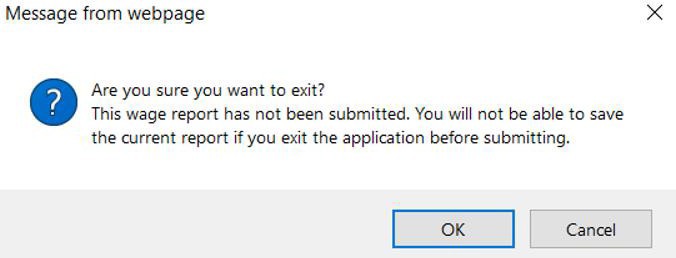 Revised Exit Warning Confirmation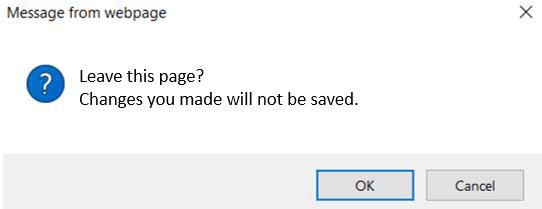 Bipartisan Budget Act (BBA) 826Office of Management & Budget (OMB) Title II, Title XVI and Concurrent Screen Package